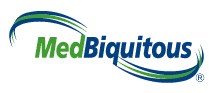 Financial Interest SpecificationsVersion: 
Date: 
Author: Betty Harvey, Eileen McCoubrey, Valerie Smothers
Author email: Version HistoryAcknowledgementsThe development of this specification is made possible as part of an accelerated standards development project funded by the Association of American Medical Colleges.The MedBiquitous Consortium wishes to acknowledge the MedBiquitous Financial Interest Working Group members, invited experts, and other individuals that contributed to the creation of this document.Co-chairsDavid Blake, Cedars-SinaiRoss McKinney, Duke UniversityMembersPanos Bamidis, Aristotle UniversityLuke Diorio, Association of American Medical CollegesJulie Gottlieb, Johns Hopkins UniversityShilpi Gupta, Association of American Medical CollegesRaymond Hutchinson University of MichiganKirke Lawton, Association of American Medical CollegesHeather Pierce, Association of American Medical CollegesKelly Reddick, American Board of PediatricsRadu Vestemean, Knowledge4YouDongming Zhang, American Board of PediatricsInvited ExpertsMarie Beaulier, MMIS, Inc.Elizabeth Boyd, University of California, RiversideMike Champa, Huron ConsultingSusan Chimonas, Columbia UniversityMichaeline Daboul, MMIS, Inc.Josh Dahl, Thomson ReutersRaed Dweik, Cleveland ClinicSusan Ehringhaus, Partners HealthCareBetty Harvey, Electronic Commerce Connection, Inc.Norman Kahn, Council of Medical Specialty SocietiesAllen Lichter, American Society of Clinical OncologyNancy Lowitt, University of Maryland School of MedicineMonika Markowitz, Virginia Commonwealth UniversityPatrick McCormick, Neurosurgical Network, Inc.Raj Mehrotra, HCCSPamela Miller, New England Journal of MedicineLisa Oliff, American Society of Clinical OncologyTim Robinson, MMIS, Inc.Bill Sacks, HCCSCory Schmidt, Cleveland ClinicSteve Singer, ACCMERebecca Spence, American Society of Clinical OncologyJohn Sweeney, ACCMEGary Wimsett, University of FloridaDocumentation ConventionsThis document uses the following conventions:The document uses graphics generated by Altova XML Spy® software, which uses the following graphical conventions. 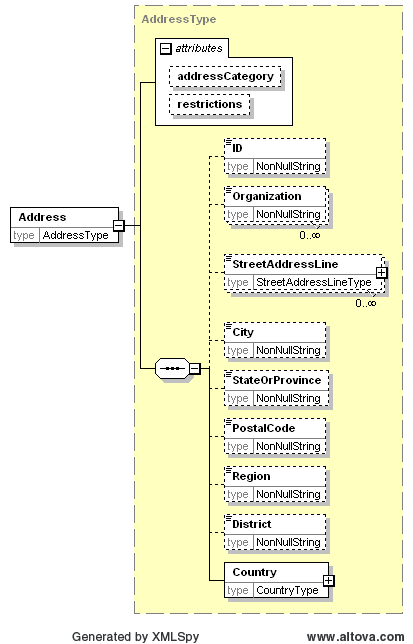 ConformanceTo conform to the Financial Interest specification, an XML document:Shall be valid according to the Financial Interest schema available at: http://ns.medbiq.org/financialinterest/v1/financialinterest.xsd Conform to any additional requirements stated in this specification.Optionally include elements not defined in this document only in permitted areas and only if those elements are namespace qualified.Common Data TypesMost of the elements and attributes in MedBiquitous XML documents use the data types defined by the W3C XML schema definition. In some cases MedBiquitous creates its own datatypes as part of its best practices or to meet a specific requirement. Commonly used datatypes are described below. Non-null stringNon-null string is a datatype derived from the XML string datatype.  Non-null string imposes a minimum length of one character on a string and ensures that required elements are complete.Common ComponentsSeveral container elements are used throughout the Financial Interest data model.  These components are:NameAddressAverageHoursActivityDateSpanDateSpanLicensedNameName contains sub-elements that define a person’s name in detail. Name uses the NameType from the MedBiquitous Healthcare Professional Profile. For more information, see ANSI /MEDBIQ PP.10.1-2008 Name Specifications and Description Document [Name].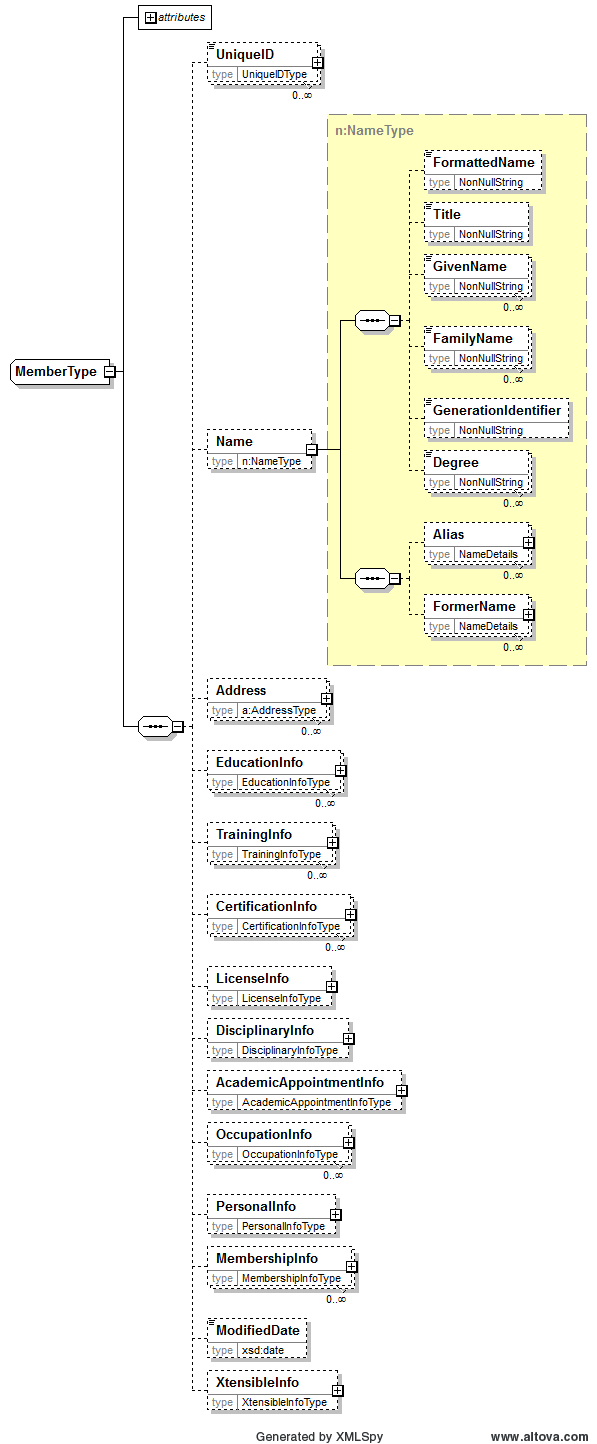 AddressAddress contains sub-elements that define a postal address in detail. Address uses the AddressType from the MedBiquitous Healthcare Professional Profile. For more information, see ANSI /MEDBIQ PP.10.1-2008 Address Specifications and Description Document [Address].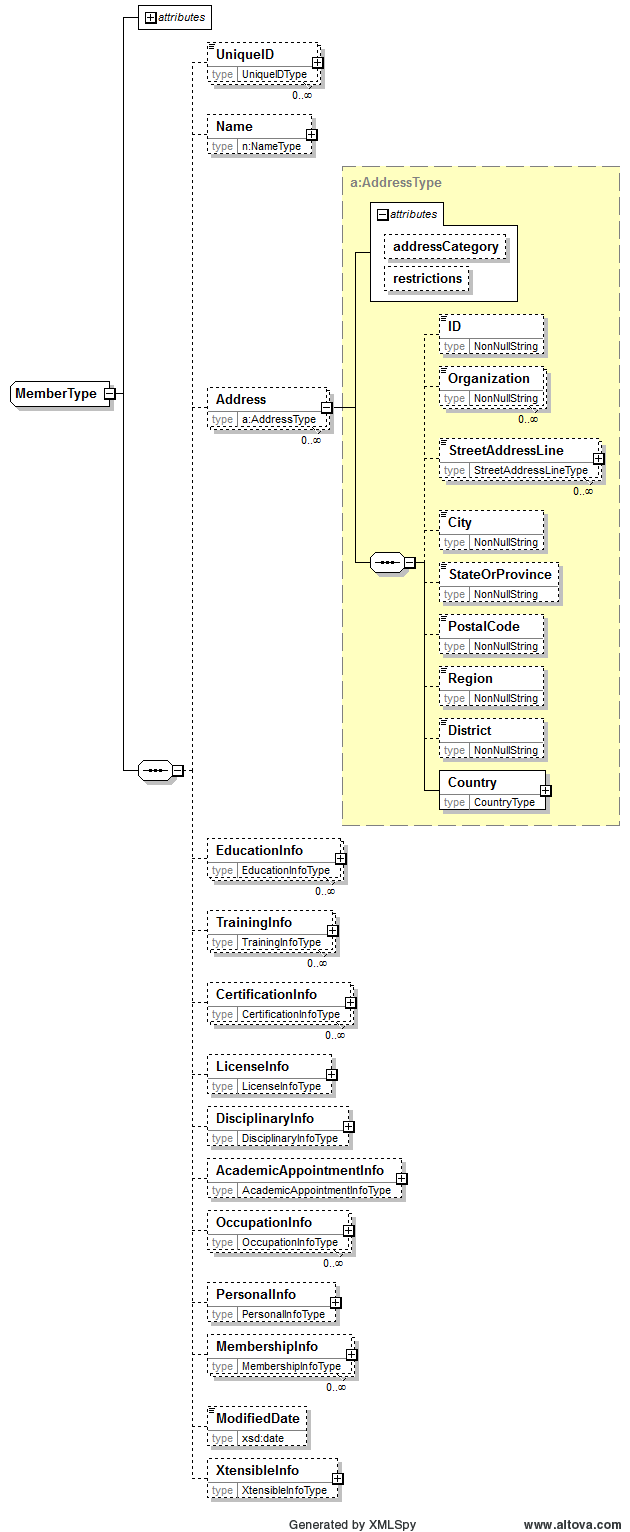 AverageHoursAverageHours identifies average hours worked by an individual.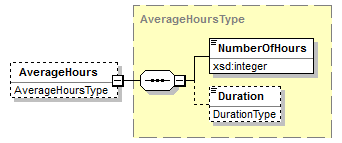 AverageHours InformationActivityDateSpanActivityDateSpan is the date with a “begin” and optional “end” date.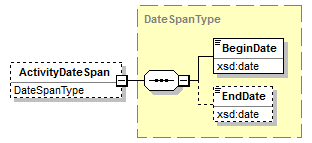 ActivityDateSpan InformationDateSpanDateSpan identifies a “begin” and optional “end” date.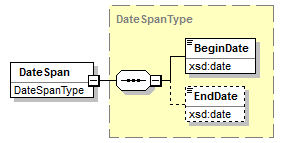 DateSpan InformationLicensedLicensed describes licensing of the intellectual property. 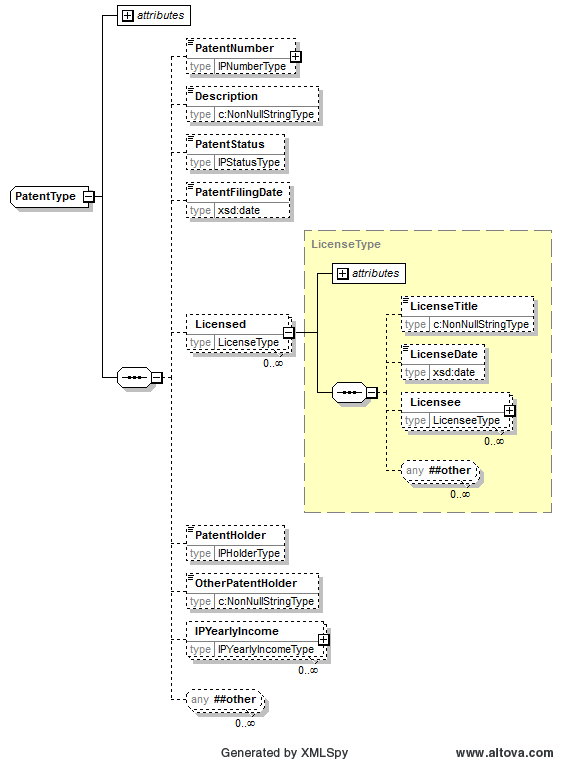 Licensed InformationLicenseeLicensee describes the licensee of the intellectual property.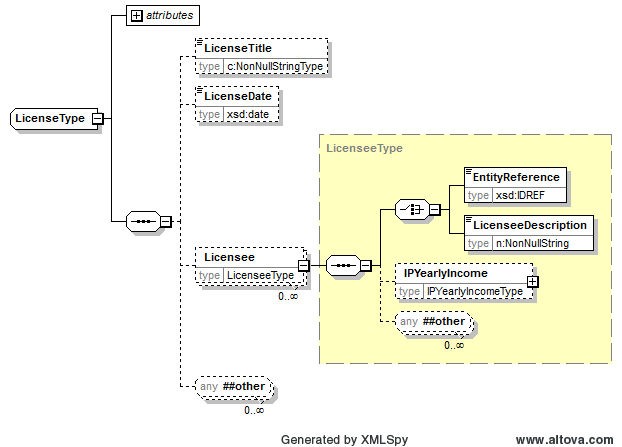 Licensee InformationCommon AttributesMedBiquitous has defined common attributes that are applied to the following elements: FinancialInterestPackages, IndividualFinancialInterestPackage, and FinancialDisclosureInformation. Use of these attributes is optional.financialInterestExists The financialInterestExists attribute can be used to show the existence of a financial interest.financialinterestExists is an attribute that applies to the following elements.CopyrightEmploymentFiduciaryOfficerGiftGrantOrContractIntellectualPropertyOtherOtherBusinessOwnershipOtherSecuritiesPatentStockOptionsStockTrademarkTravelIntroductionThis document describes the MedBiquitous Financial Interest XML Schema in detail. It is intended for use by anyone who wants to create, implement, or create interoperable tools for XML financial disclosures based on this specification. The status of the document is indicated at the bottom of the page; draft documents are subject to review and approval through the MedBiquitous Standards Program Operating Procedures (see http://medbiq.org/std_specs/devprocess/MedBiquitousANSIProcess.pdf). The objective of this Financial Interest Schema is to provide a data structure that allows one to represent one or more organizations to exchange financial disclosure information in a standard format. The relationships between health professions educators, researchers, and industry are complex. Journals, continuing education providers, schools, societies, teaching hospitals and government agencies often require that authors and faculty disclose their financial interests and other relevant commitments or relationships. Many then work to manage any conflicts. A technical standard will allow institutuons to streamline the reporting of financial interests and other disclosure requirements by using a centralized system for collecting data on financial interest and other required disclosures.  Such a system could also improve the accuracy and clarity of information reported by ensuring the consistency of data definitions used among organizations.Other Standards, Specifications, or Schemas ReferencedOther Schema ReferencedThis standard references the following standards, specifications, or schemas. The informative references here, which describe how these references are used, link to formal references appearing later in this document.ANSI/MEDBIQ PP.10.1-2008, Address [Address]
The Address specification provides a common format for addresses.ANSI/MEDBIQ PP.10.1-2008, Name [Name]
The Name specification provides a common format for people’s names. ANSI/MEDBIQ PP.10.1-2008, Healthcare Professional Profile [Professional Profile]
The Professional Profile provides a common format for describing the unique id, email address, and contact numbers.MedBiquitous Common Specifications [Common]
The MedBiquitous Common Specification defines datatypes commonly used across MedBiquitous specifications.Financial Interest Schema The following sections explain the Financial Interest Schema grammar. Values in bold under XML Tags column indicate that the element has sub-elements.All the elements having sub-elements will be defined in separate sections. All elements without sub-elements will be defined within the appropriate element sections that use them.FinancialInterestPackagesFinancialInterestPackages is information about the financial interests of several individuals.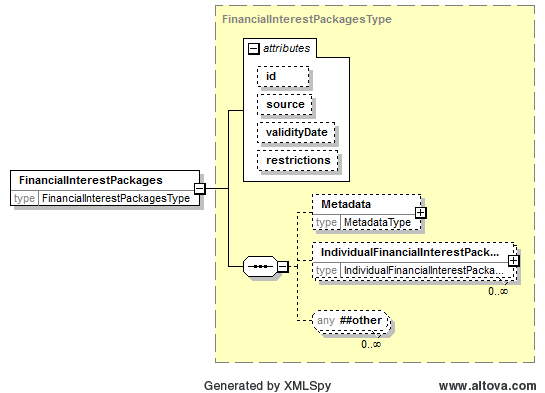 Example:<IndividualFinancialInterestPackage id="Package1">        <Metadata>            <DisclosureProfile>NEJM Manuscript Submission</DisclosureProfile>            <CreationInfo>                <CreationDateTime>2015-02-24T17:43:00</CreationDateTime>                <UniqueID domain="aamc">aamc1234</UniqueID>            </CreationInfo>            <UpdateInfo>                <UpdateDateTime>2015-02-28T12:19:00</UpdateDateTime>                <UniqueID domain="aamc">aamc1234</UniqueID>            </UpdateInfo>        </Metadata>        <DisclosingIndividual>          ...        </DisclosingIndividual>        <FinancialDisclosureInformation id="Employment">            ...	</FinancialDisclosureInformation></IndividualFinancialInterestPackage>IndividualFinancialInterestPackageIndividualFinancialInterestPackage provides information of an individual’s financial interests. 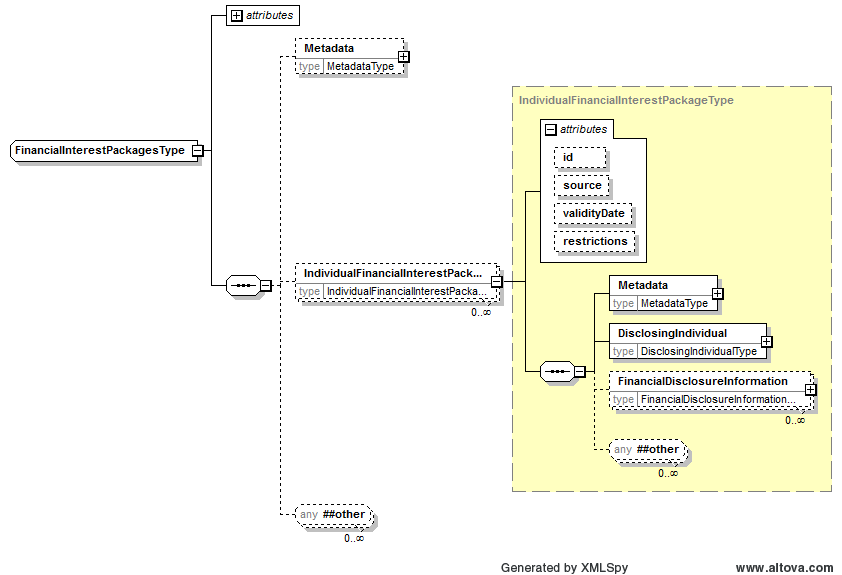 IndividualFinancialInterestPackage InformationExample:<IndividualFinancialInterestPackage id="Package2">
    <Metadata>
        <CreationInfo>
            <CreationDateTime>2015-04-15T15:20:01</CreationDateTime>
            <UniqueID domain="AAMC">Smith.John</UniqueID>
        </CreationInfo>
    </Metadata>
    <DisclosingIndividual>
        ...
    </DisclosingIndividual>
    <FinancialDisclosureInformation id="EmptyContent">
     ...
    </FinancialDisclosureInformation>
</IndividualFinancialInterestPackage>MetadataMetadata contains information about the creation, update, and disclosure profile for a set of information.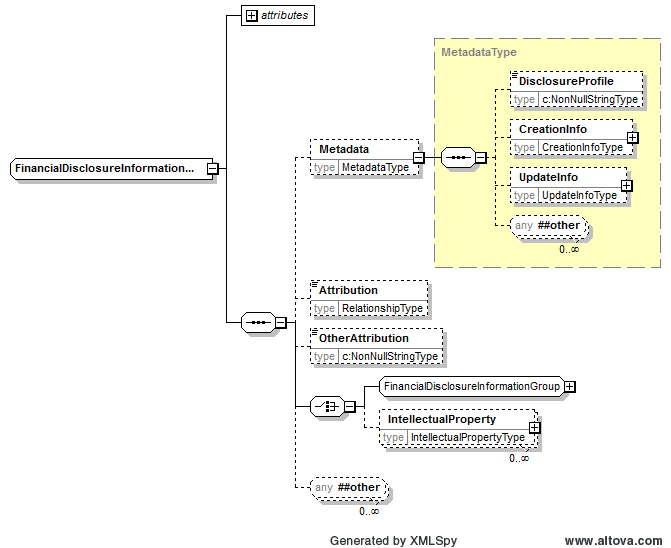 Metadata InformationExample:<Metadata>   <DisclosureProfile>NEJM Manuscript Submission</DisclosureProfile>   <CreationInfo>       <CreationDateTime>2015-02-24T17:43:00</CreationDateTime>       <UniqueID domain="aamc">aamc1234</UniqueID>   </CreationInfo>   <UpdateInfo>       <UpdateDateTime>2015-02-28T12:19:00</UpdateDateTime>       <UniqueID domain="aamc">aamc1234</UniqueID>   </UpdateInfo></Metadata>CreationInfoCreationInfo describes a set of information including date and time when information was created.
CreationInfo Information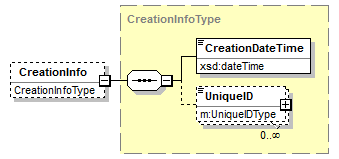 Example:   <CreationInfo>       <CreationDateTime>2015-02-24T17:43:00</CreationDateTime>       <UniqueID domain="aamc">aamc1234</UniqueID>   </CreationInfo>UpdateInfoUpdateInfo identifies individual who updated a set of information.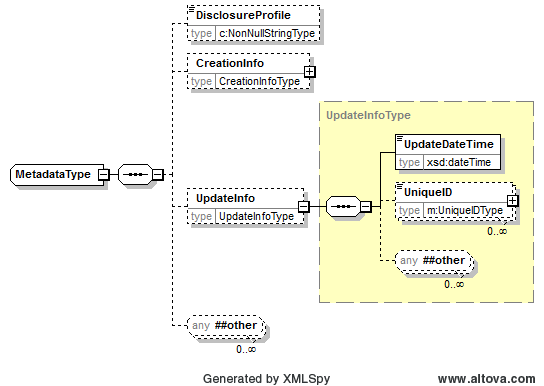 UpdateInfo InformationExample:<Metadata>   <DisclosureProfile>NEJM Manuscript Submission</DisclosureProfile>   <CreationInfo>       <CreationDateTime>2015-02-24T17:43:00</CreationDateTime>       <UniqueID domain="aamc">aamc1234</UniqueID>   </CreationInfo>   <UpdateInfo>       <UpdateDateTime>2015-02-28T12:19:00</UpdateDateTime>       <UniqueID domain="aamc">aamc1234</UniqueID>   </UpdateInfo></Metadata>DisclosingIndividualDisclosingIndividual identifies the individual who is disclosing financial interests. 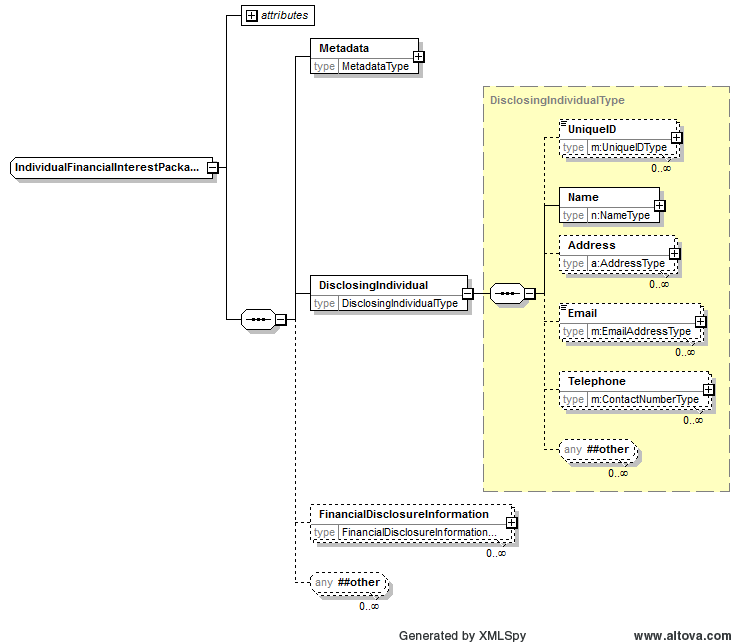 DisclosingIndividual InformationExample:<DisclosingIndividual>
    <Name>
        <n:GivenName>John</n:GivenName>
        <n:FamilyName>Smith</n:FamilyName>
    </Name>
    <Address><a:StreetAddressLine>1212 Ivory Lane</a:StreetAddressLine>
        <a:City>Boston</a:City>
        <a:StateOrProvince>MA</a:StateOrProvince>
        <a:PostalCode>22222</a:PostalCode>
        <a:Country>
            <a:CountryName>United States</a:CountryName>
        </a:Country>
    </Address>
    <Email>John.Smith@abc.org</Email>
    <Telephone>
        <m:TelephoneNumber>301-555-1212</m:TelephoneNumber>
    </Telephone>
</DisclosingIndividual>FinancialDisclosureInformationFinancialDisclosureInformation regards a set of financial interests or intellectual property.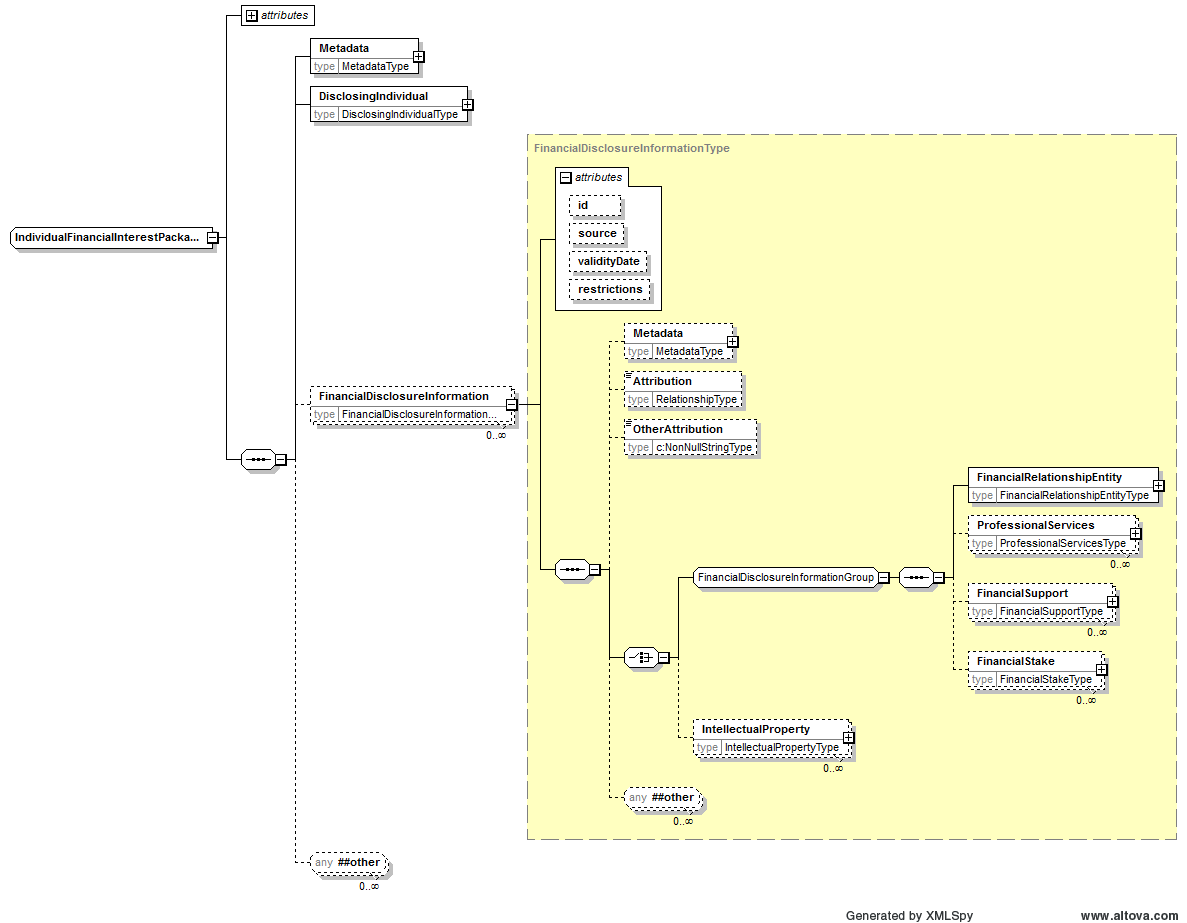 FinancialDisclosureInformation InformationExample:<FinancialDisclosureInformation>
    <FinancialRelationshipEntity>
        <OrganizationEntity>
            <OrganizationName>ABC Corporation</OrganizationName>
            <Address>                    
                <a:StreetAddressLine>567 Security Boulevard</a:StreetAddressLine>
                <a:City>Baltimore</a:City>
                <a:StateOrProvince>MD</a:StateOrProvince>
                <a:PostalCode>22222</a:PostalCode>
                <a:Country>
                    <a:CountryCode>US</a:CountryCode>
                </a:Country>
            </Address>
        </OrganizationEntity>
    </FinancialRelationshipEntity>
    <ProfessionalServices>
        ...
    </ProfessionalServices>
    <FinancialStake>
        ...
    </FinancialStake>
    <FinancialSupport>
        ...
    </FinancialSupport>
</FinancialDisclosureInformation>or<FinancialDisclosureInformation>
    <IntellectualProperty>        ...    </IntellectualProperty>
</FinancialDisclosureInformation>FinancialRelationshipEntityFinancialRelationshipEntity identifies the individual or organization the disclosing individual has a financial relationship.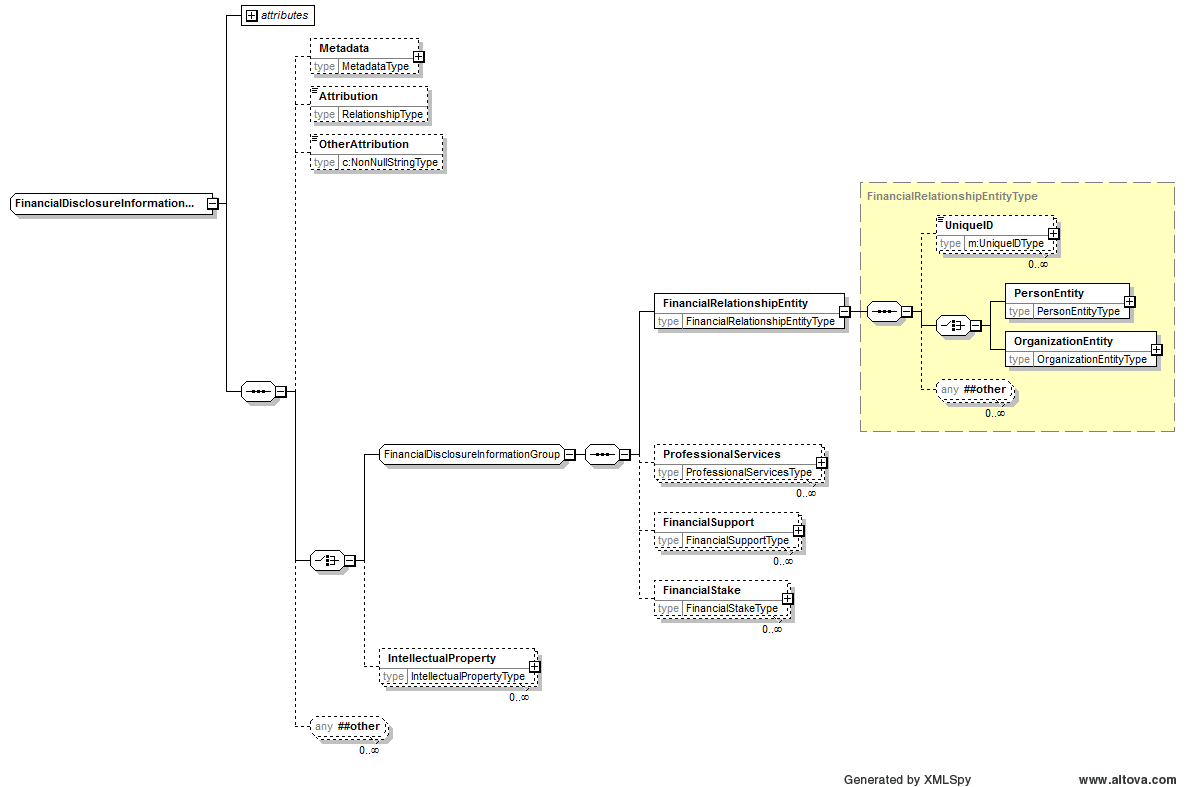 FinancialRelationshipEntity InformationExample:<FinancialRelationshipEntity>
    <UniqueID domain="NASDAQ">AAPL</UniqueID>
    <OrganizationEntity>
        <OrganizationName>Apple Corporation</OrganizationName>
        <FormOfBusiness>IT Company</FormOfBusiness>
        <CompanyCategory>Public</CompanyCategory>
        <Address>
            <a:StreetAddressLine>1 Infinite Loop</a:StreetAddressLine>
            <a:City>Cupertino</a:City>
            <a:StateOrProvince>CA</a:StateOrProvince>
            <a:PostalCode>95014</a:PostalCode>
            <a:Country>
                <a:CountryCode>US</a:CountryCode>
            </a:Country>
        </Address>
        <Telephone>
            <m:TelephoneNumber>408-996-1010</m:TelephoneNumber>
        </Telephone>
        <Email>info@apple.com</Email>
    </OrganizationEntity>
</FinancialRelationshipEntity>PersonEntityPersonEntity identifies the person with a financial relationship to the disclosing individual.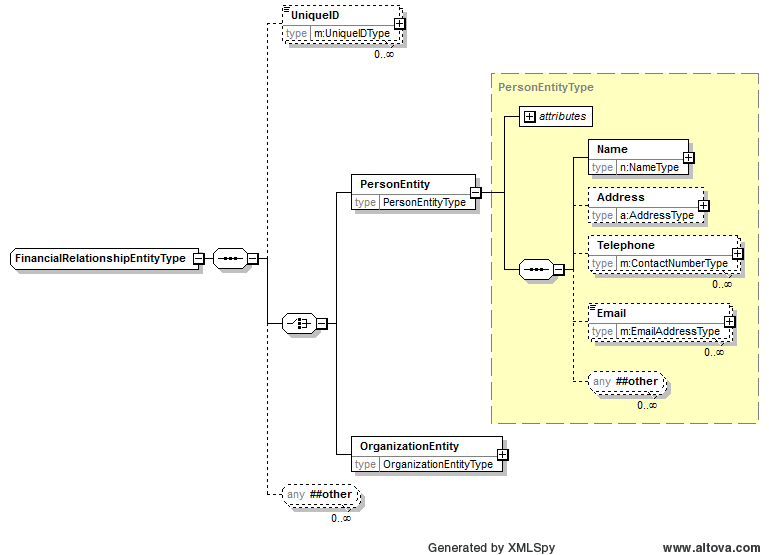 PersonEntity Element InformationExample:<PersonEntity>
    <Name>
        <n:Title>Dr.</n:Title>
        <n:GivenName>Richie</n:GivenName>
        <n:FamilyName>Rich</n:FamilyName>
    </Name>
    <Address>
        <a:City>Manhattan</a:City>
        <a:StateOrProvince>NY</a:StateOrProvince>
        <a:Country>
            <a:CountryCode>US</a:CountryCode>
        </a:Country>
    </Address>
    <Telephone>
        <m:TelephoneNumber>212-555-1212</m:TelephoneNumber>
    </Telephone>
    <Email>rrich@philanthropy.org</Email>
</PersonEntity>OrganizationEntityOrganizationEntity identifies the organization with a financial relationship to the disclosing individual.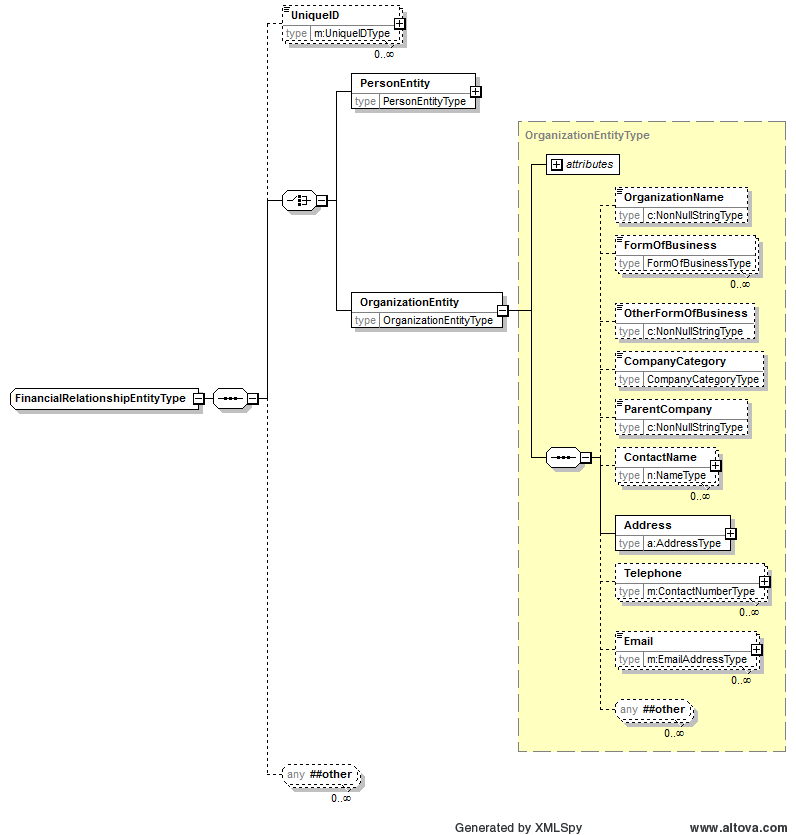 OrganizationEntity InformationExample:<OrganizationEntity>
    <OrganizationName>Company A</OrganizationName>
    <FormOfBusiness>Device Manufacturer</FormOfBusiness>
    <ParentCompany>Corporation A</ParentCompany>
    <ContactName>
        <n:FormattedName>Joy Smith</n:FormattedName>
    </ContactName>
    <Address>
        <a:StreetAddressLine>1600 B Street, NW</a:StreetAddressLine>
        <a:City>Boston</a:City>
        <a:StateOrProvince>MA</a:StateOrProvince>
        <a:PostalCode>22222</a:PostalCode>
        <a:Country>
            <a:CountryCode>US</a:CountryCode>
        </a:Country>
    </Address>
    <Telephone>
        <m:CountryCode>1</m:CountryCode>
        <m:TelephoneNumber>888-888-8881</m:TelephoneNumber>
    </Telephone>
    <Email>info@companya.com</Email>
</OrganizationEntity>ProfessionalServicesProfessionalServices contains sub-elements that describe professional services provided.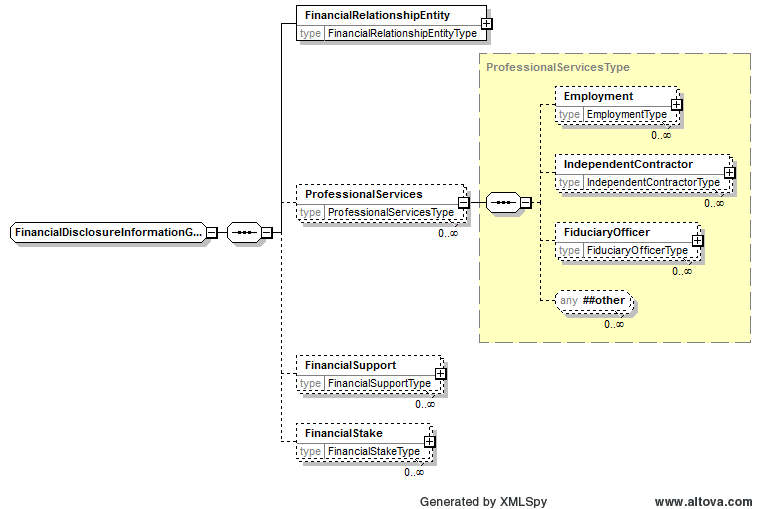 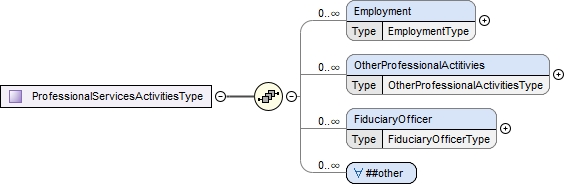 ProfessionalServices InformationExample:<ProfessionalServices>
    <Employment>
        ...
    </Employment>
    <>
        ...
    </>
    <FiduciaryOfficer>
        ...
    </FiduciaryOfficer>
</ProfessionalServices>EmploymentEmployment identifies an individual’s employment with an entity.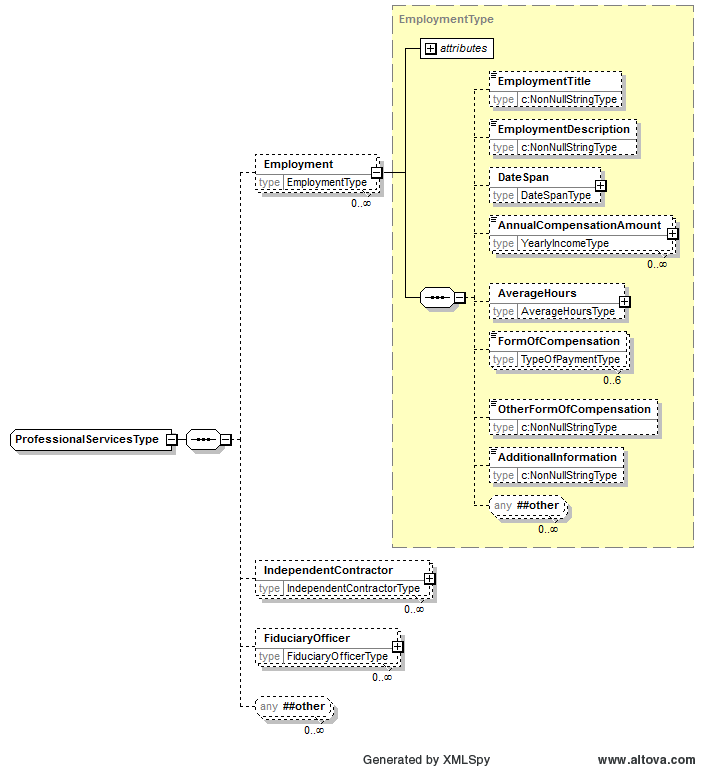 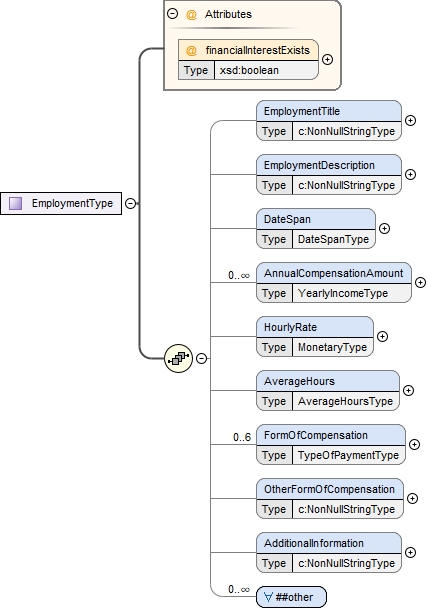 Employment InformationExample:<Employment>
    <DateSpan>
        <BeginDate>1999-01-01</BeginDate>
    </DateSpan>
    <AnnualCompensationAmount>175000</AnnualCompensationAmount>
    <AverageHours>
        <NumberOfHours>40</NumberOfHours>
        <Duration>Week</Duration>
    </AverageHours>
    <FormOfCompensation>Cash</FormOfCompensation>
</Employment>describes the relationship between an  and an entity.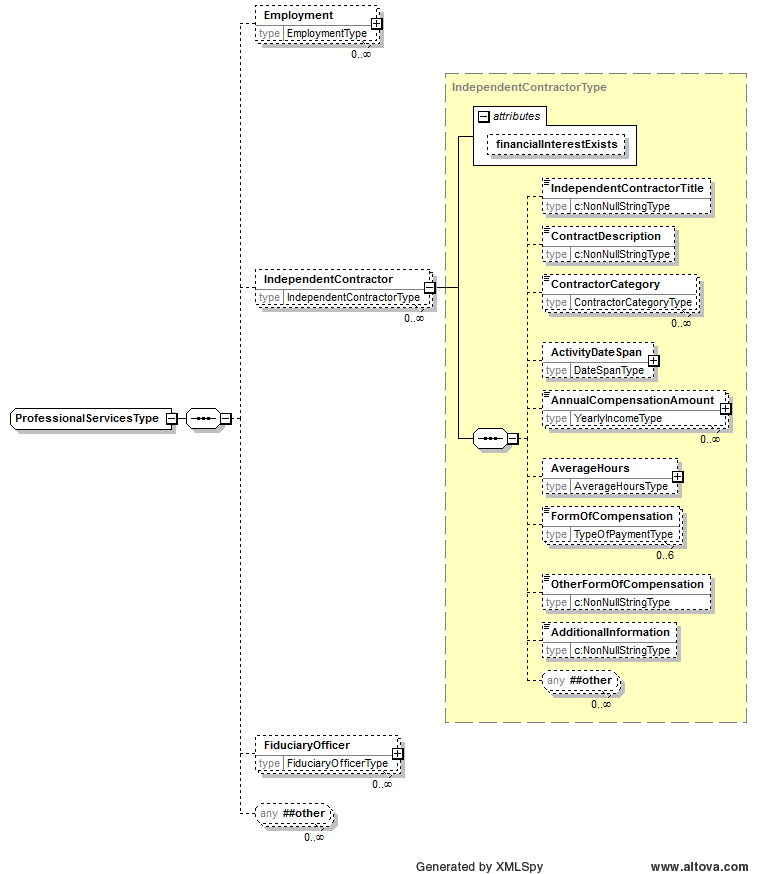 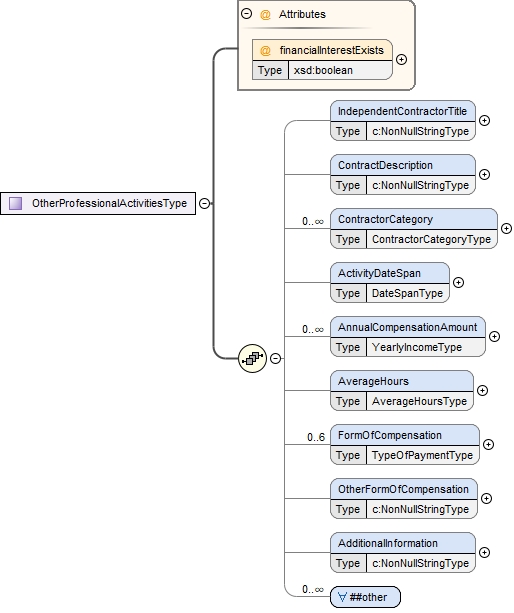 InformationExample:<>
    <ContractorCategory>Consultant</ContractorCategory>
    <ActivityDateSpan>
        <BeginDate>2013-03-15</BeginDate>
        <EndDate>2014-12-30</EndDate>
    </ActivityDateSpan>
    <AnnualCompensationAmount year="2013" type="Actual" currencyCode="US">5000</AnnualCompensationAmount>
    <AnnualCompensationAmount year="2014" type="Estimated" currencyCode="US">10000</AnnualCompensationAmount>
    <FormOfCompensation>Equity</FormOfCompensation>
</>FiduciaryOfficerFiduciaryOfficer describes the relationship between an individual’s fiduciary officer and an entity.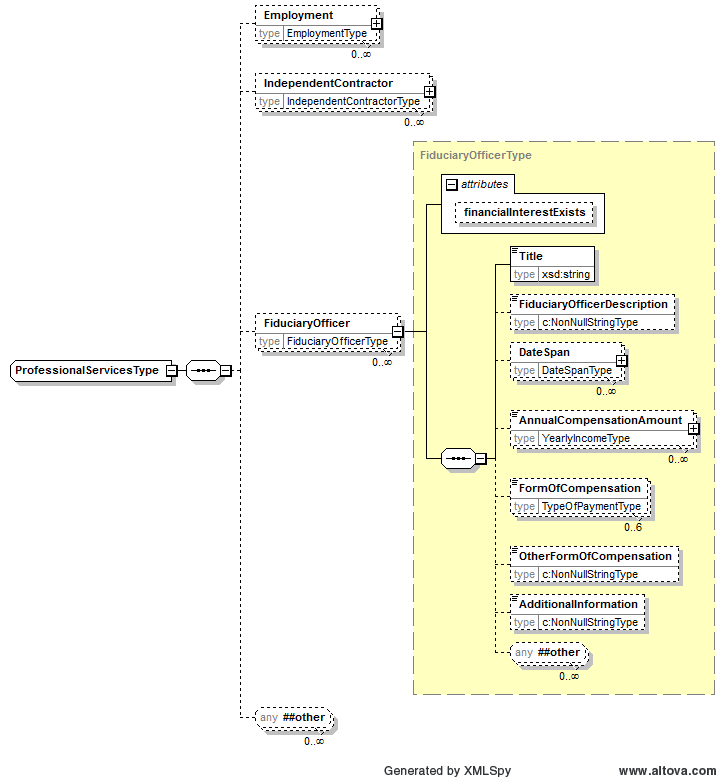 FiduciaryOfficer InformationExample:<FiduciaryOfficer>
    <Title>Board Member</Title>
    <DateSpan>
        <BeginDate>2010-01-01</BeginDate>
    </DateSpan>
    <AnnualCompensationAmount>2500</AnnualCompensationAmount>
    <FormOfCompensation>Other</FormOfCompensation>
</FiduciaryOfficer>FinancialSupportFinancialSupport describes financial support that includes grants, travel, and gifts.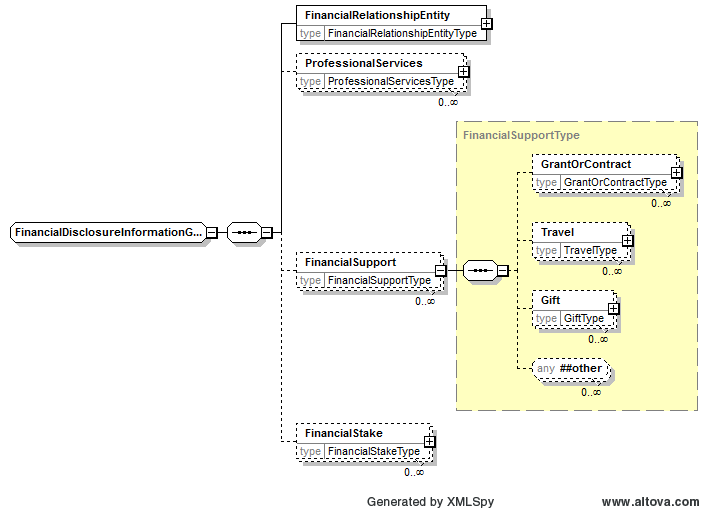 FinancialSupport InformationExample:<FinancialSupport>
    <GrantOrContract>
        ...
    </GrantOrContract>
    <Travel>
        ...
    </Travel>
    <Gift>
        ...
    </Gift>
</FinancialSupport>GrantOrContractGrantOrContract describe a grant or contract from an entity. 
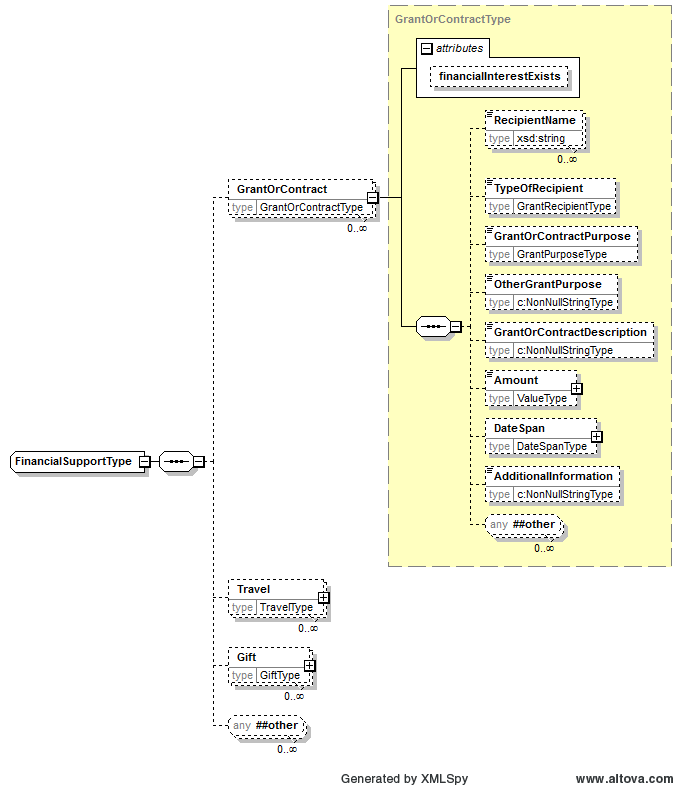 GrantOrContract InformationExample:<FinancialSupport>
    <GrantOrContract>
        <RecipientName>George Washington</RecipientName>
        <TypeOfRecipient>Individual</TypeOfRecipient>
        <GrantOrContractPurpose>Research</GrantOrContractPurpose>
        <Amount>2500</Amount>
        <DateSpan>
            <BeginDate>2011-01-01</BeginDate>
            <EndDate>2011-12-30</EndDate>
        </DateSpan>
    </GrantOrContract>
    <GrantOrContract>
        <RecipientName>University A</RecipientName>
        <TypeOfRecipient>Institution</TypeOfRecipient>
        <GrantOrContractPurpose>Research</GrantOrContractPurpose>
        <Amount>5000</Amount>
        <DateSpan>
            <BeginDate>2013-01-01</BeginDate>
            <EndDate>2014-12-30</EndDate>
        </DateSpan>
    </GrantOrContract>
</FinancialSupport>
TravelTravel is the amount travel paid for by an entity.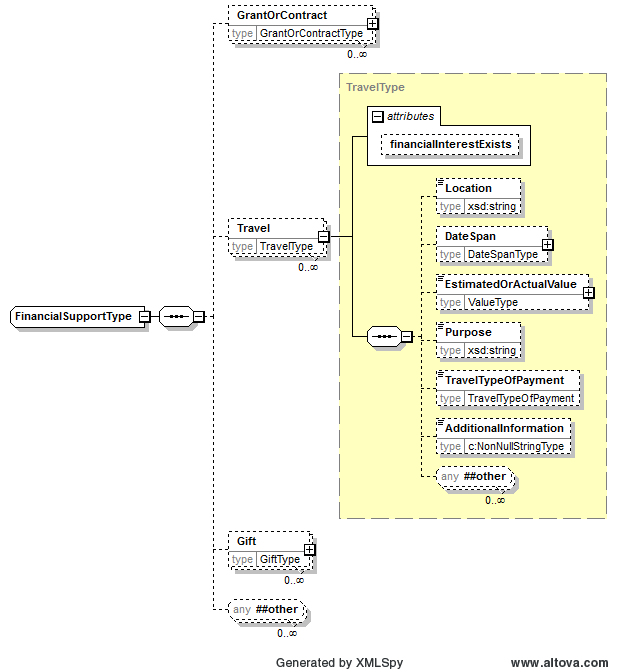 Travel InformationExample:<Travel>
    <Location>San Diego, Ca.</Location>
    <DateSpan>
        <BeginDate>2014-03-12</BeginDate>
        <EndDate>2014-03-17</EndDate>
    </DateSpan>
    <EstimatedValue currencyCode="US" valuationDate="2014-03-17">6000</EstimatedValue>
    <Purpose>Presentation at conference</Purpose>
    <TravelTypeOfPayment>Reimbursed</TravelTypeOfPayment>
</Travel>GiftGift is the gift from an entity.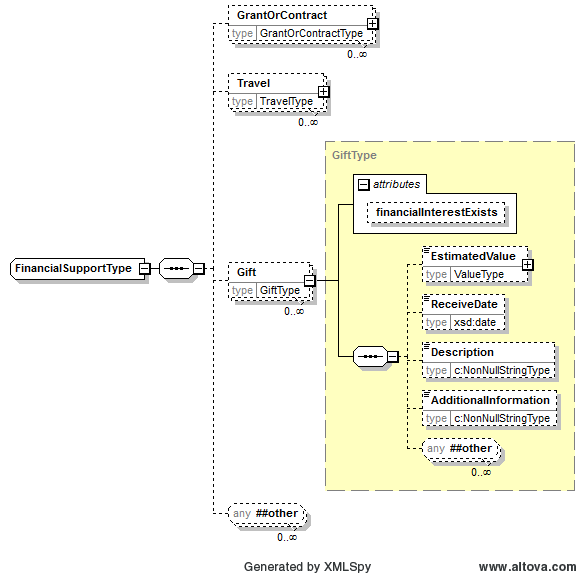 Gift InformationExample:<Gift>
    <EstimatedValue currencyCode="US" valuationDate="2014-06-06">1000</EstimatedValue>
    <ReceiveDate>2014-06-06</ReceiveDate>
    <Description>Hip Replacement Device</Description>
</Gift>FinancialStakeFinancialStake defines financial stake in an entity.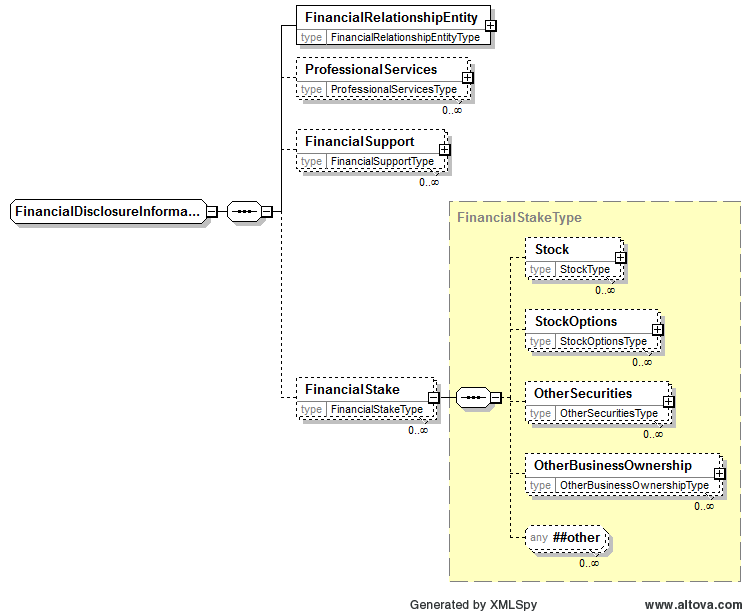 FinancialStake InformationExample:<FinancialStake>
    <Stock>
        ...
    </Stock>
    <StockOptions>
        ...
    </StockOptions>
    <OtherSecurities>
        ...
    </OtherSecurities>   
    <OtherBusinessOwnership>
        ...
    </OtherBusinessOwnership>
</FinancialStake>StockStock defines stock held in an entity.
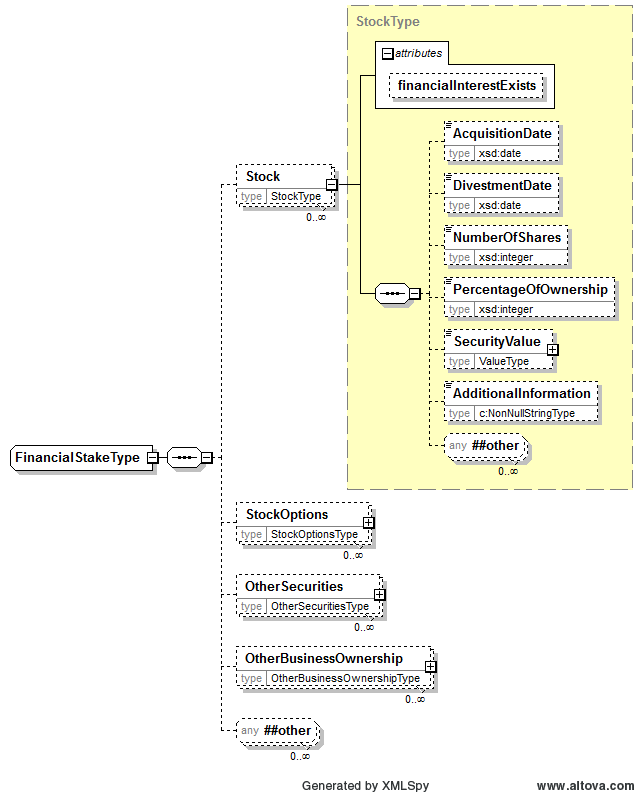 Stock InformationExample:    <FinancialStake>
            <Stock>
                <AcquisitionDate>2012-03-15</AcquisitionDate>
                <DivestmentDate>2014-09-12</DivestmentDate>
            </Stock>
            <Stock>
                <AcquisitionDate>2013-02-15</AcquisitionDate>
                <NumberOfShares>200</NumberOfShares>
                <SecurityValue valuationDate="2014-01-01">260000</SecurityValue>
            </Stock>
    </FinancialStake>StockOptionsStockOptions defines stock options for an entity.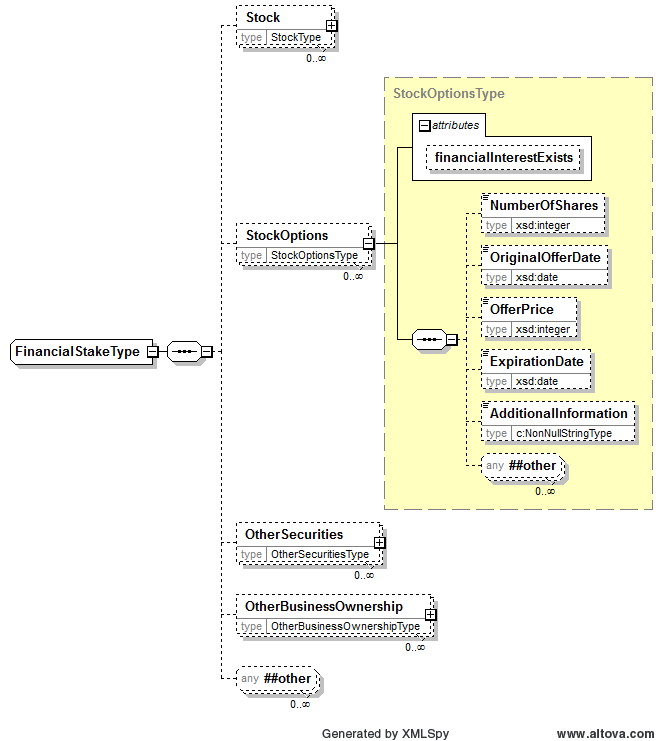 StockOptions InformationExample:<StockOptions>  
    <NumberOfShares>1000</NumberOfShares>
    <OriginalOfferDate>2015-06-30</OriginalOfferDate>
    <OfferPrice>10</OfferPrice>
    <ExpirationDate>2017-01-01</ExpirationDate>
</StockOptions>OtherSecuritiesOtherSecurities identifies securities that are not stock or stock options.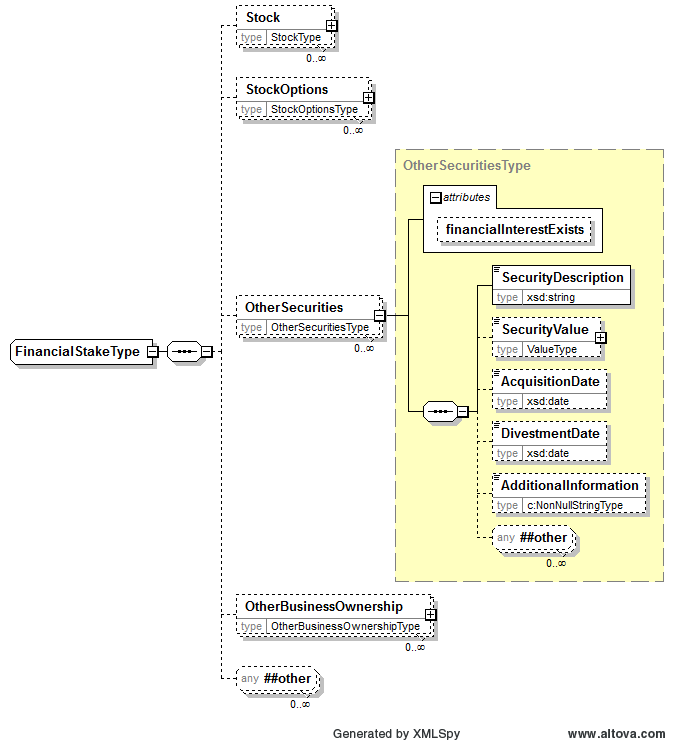 OtherSecurities InformationExample:<OtherSecurities>
    <SecurityDescription>Municipal Bonds</SecurityDescription>
    <SecurityValue valuationDate="2014-03-03">5000</SecurityValue>
    <AcquisitionDate>2012-01-12</AcquisitionDate>
    <DivestmentDate>2014-12-03</DivestmentDate>
</OtherSecurities>OtherBusinessOwnershipOtherBusinessOwnership describes whole or partial ownership of an entity.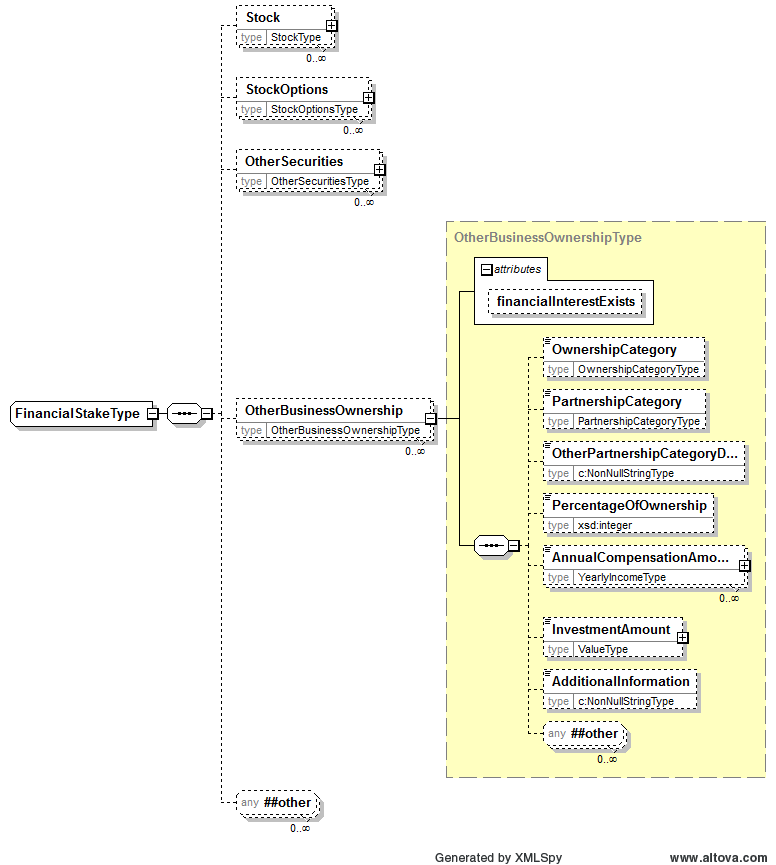 OtherBusinessOwnership InformationExample:<OtherBusinessOwnership>                 
    <OwnershipCategory>Partnership</OwnershipCategory>
    <PartnershipCategory>SCorp</PartnershipCategory>
    <OtherPartnershipCategoryDescription>Non-null string Description</OtherPartnershipCategoryDescription>
    <PercentageOfOwnership>49</PercentageOfOwnership>
    <AnnualCompensationAmount year="2014" type="Actual" currencyCode="US">10000</AnnualCompensationAmount>
    <AnnualCompensationAmount year="2015" type="Estimated" currencyCode="US">120000</AnnualCompensationAmount>
    <InvestmentAmount>120000</InvestmentAmount>
</OtherBusinessOwnership>IntellectualPropertyIntellectualProperty relates to intellectual property held.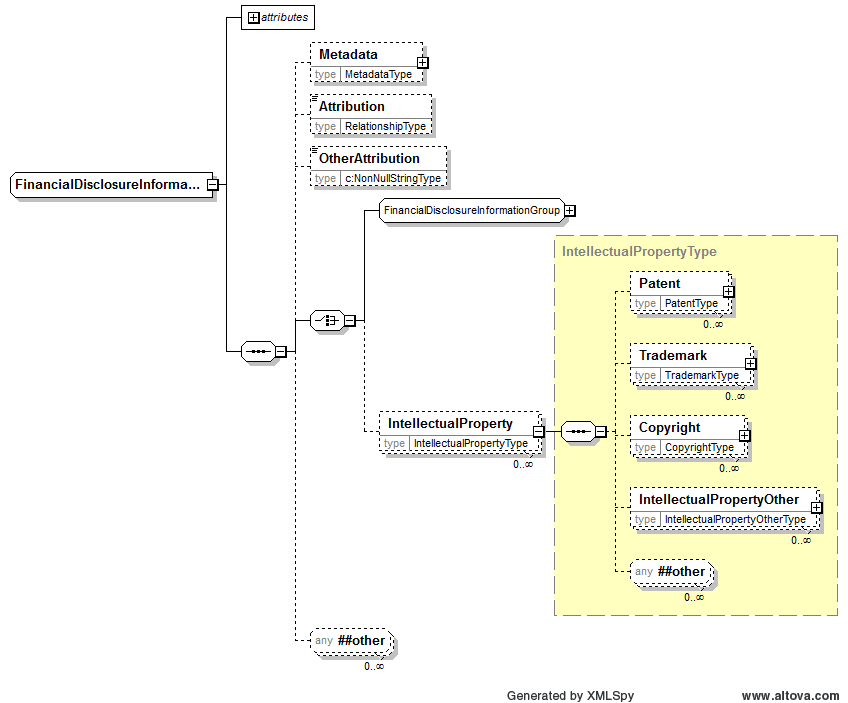 IntellectualProperty InformationExample:<IntellectualProperty>
    <Patent>
        ...
    </Patent>
    <Trademark>
        ...
    </Trademark>
    <Copyright>
        ...
    </Copyright>
    <IntellectualPropertyOther>
        ...
    </IntellectualPropertyOther>
</IntellectualProperty>PatentPatent includes information on a patent held and associated income.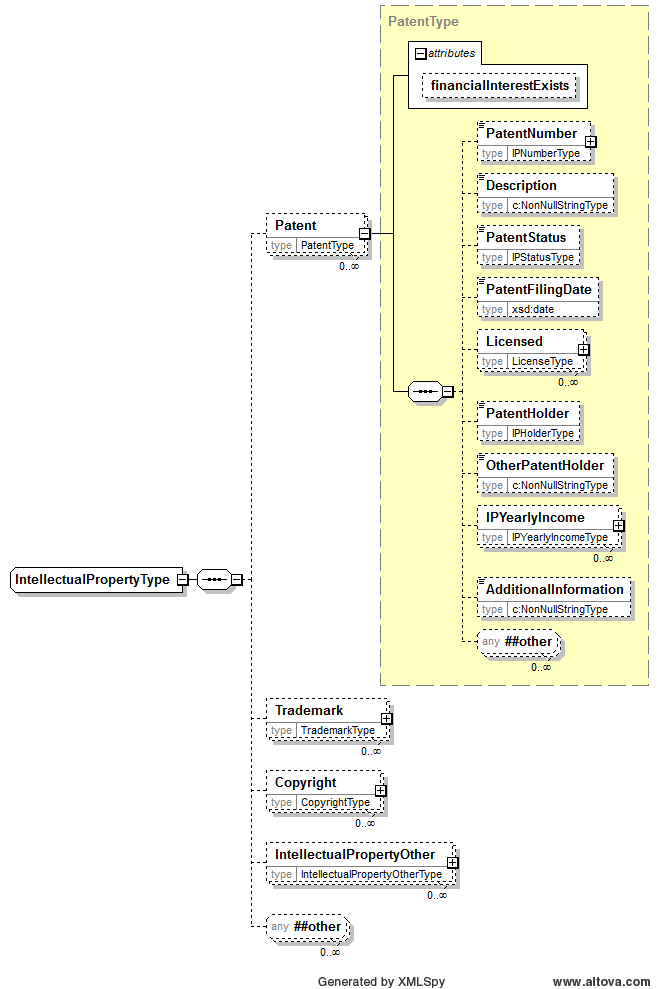 Patent InformationExample:<Patent>
    <PatentNumber>PTO456-a-123</PatentNumber>
    <Description>Patent for titanium widget</Description>
    <PatentFilingDate>2013-05-28</PatentFilingDate>
    <Licensed>
        <LicenseTitle>Worldwide Widget Manufacturing</LicenseTitle>
        <LicenseDate>2014-06-12</LicenseDate>
    </Licensed>
    <PatentHolder>Discloser</PatentHolder>
    <!--The yearly income has 3 attributes, 'currencyCode', 'type' and 'year'.  Multiple years can been included-->	 <IPYearlyIncome>
    	<YearlyIncome currencyCode="US" type="Actual" year="2013">2000</YearlyIncome>
    	<PaymentProcessing>direct payment</PaymentProcessing>	 </IPYearlyIncome>
</Patent>TrademarkTrademark includes information on trademark held and associated income.
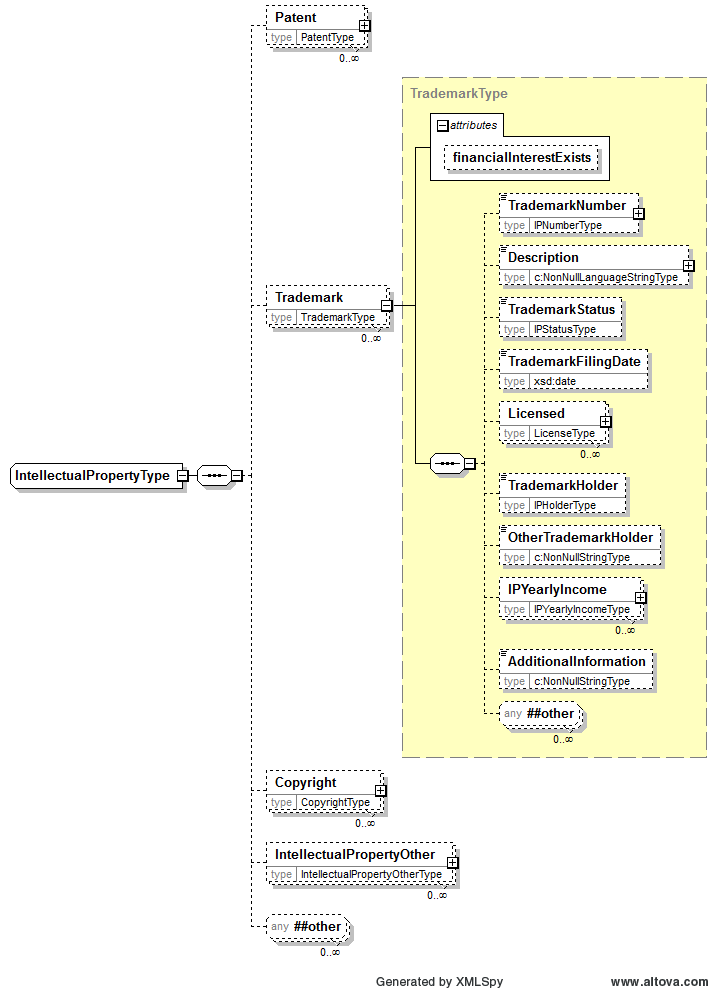 Trademark InformationExample:<Trademark>
    <TrademarkNumber>TM-123</TrademarkNumber>
    <TrademarkStatus>Issued</TrademarkStatus>
    <TrademarkFilingDate>2013-06-18</TrademarkFilingDate>
    <Licensed>
        <LicenseTitle>Worldwide Widget Manufacturing</LicenseTitle>
        <LicenseDate>2014-06-12</LicenseDate>
    </Licensed>
    <TrademarkHolder>Previous Institution</TrademarkHolder>
	 <IPYearlyIncome>
    	<YearlyIncome currencyCode="US" type="Actual" year="2013">2000</YearlyIncome>
    	<PaymentProcessing>direct payment</PaymentProcessing>	 </IPYearlyIncome>
</Trademark>CopyrightCopyright includes information on copyright and associated income.
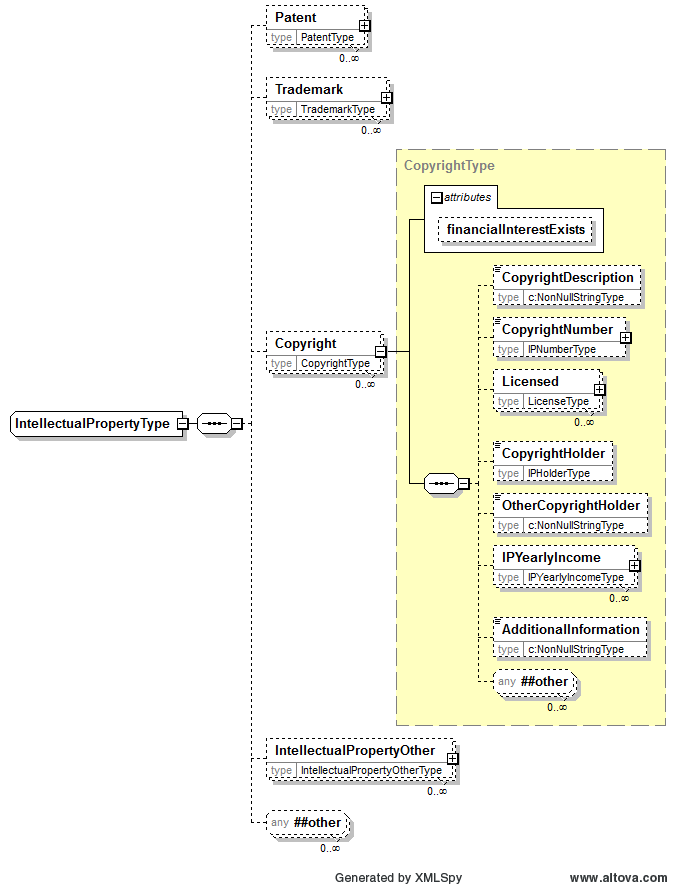 Copyright InformationExample:<Copyright>
    <CopyrightNumber>VA 192-945</CopyrightNumber>
    <CopyrightHolder>Discloser</CopyrightHolder>
	 <IPYearlyIncome>
    	<YearlyIncome currencyCode="US" type="Actual" year="2013">2000</YearlyIncome>
    	<PaymentProcessing>direct payment</PaymentProcessing>	 </IPYearlyIncome>
</Copyright>IntellectualPropertyOtherIntellectualPropertyOther describes intellectual property.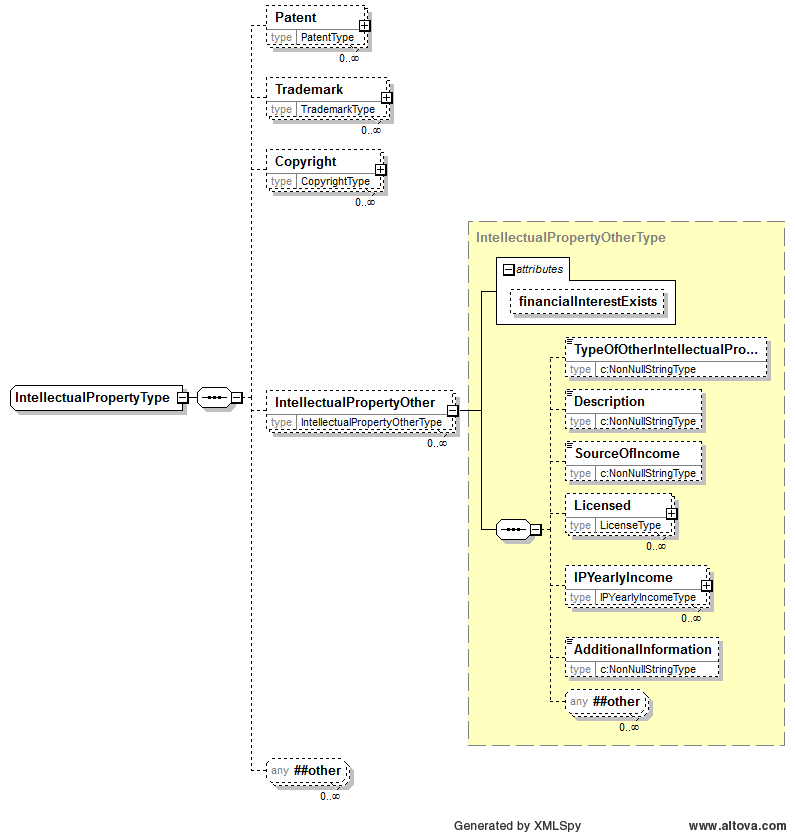 IntellectualPropertyOther InformationExample:<IntellectualPropertyOther>
    <TypeOfOtherIntellectualProperty>Database</TypeOfOtherIntellectualProperty>
    <Description>Database of patients during trial of ABC Titanium Hip Replacements</Description>
    <SourceOfIncome>Licensing</SourceOfIncome>
	 <IPYearlyIncome>
    	<YearlyIncome currencyCode="US" type="Actual" year="2013">2000</YearlyIncome>
    	<PaymentProcessing>direct payment</PaymentProcessing>	 </IPYearlyIncome>
</IntellectualPropertyOther>IPYearlyIncomeIPYearlyIncome contains subelements that describe the yearly income and how the payment to the disclosing individual was processed.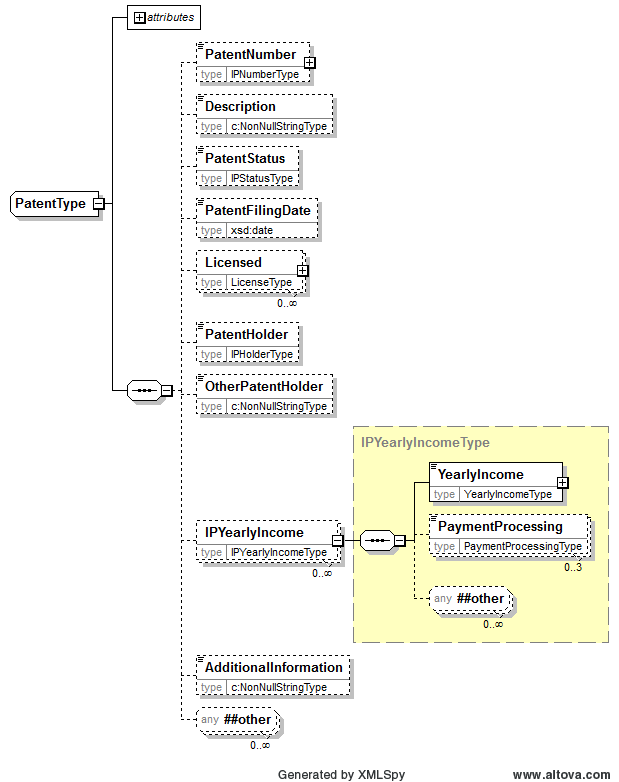 IPYearlyIncome InformationSample XML DocumentReferencesAddress
ANSI /MEDBIQ PP.10.1-2008 Address Specifications and Description Document. MedBiquitous Website. http://www.medbiq.org/working_groups/professional_profile/AddressSpecification.pdf . Accessed June 24, 2015. Name
ANSI /MEDBIQ PP.10.1-2008 Name Specifications and Description Document. MedBiquitous Website. http://www.medbiq.org/working_groups/professional_profile/NameSpecification.pdf . Accessed June 24, 2015. Professional Profile
ANSI/MEDBIQ PP.10.1-2008, Healthcare Professional Profile. MedBiquitous Website. http://www.medbiq.org/std_specs/standards/index.html#HCProfProfile . Accessed June 24, 2015.Version No.DateChanged ByChanges Made0.1Initial draft0.22015-07-20Valerie SmothersLicensee now free text or entity reference. The Licensed element may occur multiple times, and it may have multiple licensees. Form of business may occur 0 or more. Form of Compensation may occur 0 to 6 times. Added paymentProcessing attribute to YearlyIncome for different types of Intellectual Property and changed name of element to IPYearlyIncome. Removed the following ContractorCategory values: Speaker training, Board Member, Clinical Oversight Board, Scientific Advisory Board, Product Development, Editorial Service, Contracted, Speakers Bureau, Marketing, Other. Added required id attribute to PersonEntity and OrganizationEntity. Removed OtherContractorCategory. Removed hyphen from schema name in sample xml.ConventionDescriptionBold TextWhen used with an XML element name, indicates that the element contains sub-elements.ItalicsWhen used in an XML element description, an attribute of the XML element.Monospaced typeSample XML tags, code, schema, or portion thereof.ElementDescriptionRequiredMultiplicityDatatypeAverageHoursThe average hours an individual works in a week, month or year.Optional0 to 1ContainerNumberOfHoursThe average number of hours an individual works for the given duration. Required1 to 1NumberDurationThe duration of the hours reported.                      
Allowed Values:                     
    Week
    Month
    YearOptional0 to 1RestrictedElementDescriptionDescriptionRequiredRequiredRequiredMultiplicityMultiplicityDatatypeActivityDateSpanActivityDateSpanThe date of the activity span with a “begin” and optional “end” date.The date of the activity span with a “begin” and optional “end” date.Optional0 to 10 to 1ContainerContainerBeginDateBeginDateThe beginning date.                      The beginning date.                      Required1 to 11 to 1DateDateEndDateEndDateThe end date of the activity. If the end date is absent, the activity is considered ongoing.                      The end date of the activity. If the end date is absent, the activity is considered ongoing.                      Optional0 to 10 to 1DateDateElementDescriptionRequiredMultiplicityDatatypeDateSpanA date span with a “begin” and optional “end” date.Required1 to 1ContainerBeginDateThe beginning date.                      Required1 to 1DateEndDateThe end date of the activity. If the end date is absent, the activity is considered ongoing.                      Optional0 to 1DateElementDescriptionDescriptionRequiredMultiplicityDatatypeLicensedContains sub-elements that describe licensing of the intellectual property. OptionalOptional0 or moreContainerLicenseTitleThe name or type of the license.                      to 1Non-null stringLicenseDateThe license start date                      to 1DateLicenseeContains sub-elements that describe the licensee of the intellectual property.                       OptionalOptional0 or moreElementDescriptionDescriptionRequiredMultiplicityDatatypeLicenseeContains sub-elements that describe the licensee of the intellectual property. OptionalOptional0 or moreContainerEntityReferenceA reference to a defined OrganizationEntity or PeresonEntity.                     RequiredRequired1 to 1IDREFLicenseeDescriptionThe license start date                      RequiredRequired1 to 1Non-null stringAttributeDescriptionMultiplicityDatatypeidA unique identifier for this piece of data. The identifier must be unique within the scope of the Healthcare Professional document.0 or 1IDvalidityDateThe date in this piece of data was deemed valid. For example, the date of entry.0 or 1DaterestrictionsIndicates whether this piece of information is to be restricted or confidential when sharing information with partner organizations or the general public. Valid values are: Unrestricted, Restricted, Confidential.Unrestricted indicates that a piece of data may be shared or published.Restricted indicates that a piece of data may be shared in some instances, but not published. Policies must be defined surrounding the use of restricted data.Confidential indicates that a piece of data may not be shared or published.0 or 1RestrictedsourceThe source of this piece of data. 0 or 1StringAttributeDescriptionMultiplicityDatatypefinancialInterestExistsThe 'financialInterestExists' attribute can be used to show the existence of a financial interest. This attribute is optional and should be used when further information isn't required by organization.     0 or 1BooleanElementDescriptionRequiredMultiplicityDatatypeFinancialInterestPackagesThis element is the root element.  It is a container for multiple individual packages.  This data element is used for batch processing.Optional0 to moreContainerMetadataInformation about the creation, update, and disclosure profile for a set of information. For more information, see section Metadata.   Optional0 to 1ContainerIndividualFinancialInterestPackageInformation about the financial interests of an individual. For more information, see section IndividualFinancialInterestPackage.Optional0 to moreContainerElementDescriptionRequiredMultiplicityDatatypeIndividualFinancialInterestPackageInformation about the financial interests of an individual.Optional0 to moreContainerMetadataInformation about the creation, update, and disclosure profile for a set of information.  For more information, see section Metadata. Required1 to 1ContainerDisclosingIndividualThe individual who is disclosing financial interests. For more information, see section Disclosing Individual. Required1 to 1ContainerFinancialDisclosureInformationInformation regarding a set of financial interests with a particular company or in regards to intellectual property.  For more information, see section DinancialDisclosureInformation.  Optional0 to moreContainerElementDescriptionRequiredMultiplicityDatatypeMetadataInformation about the creation, update, and disclosure profile for a set of informationOptional0 to 1ContainerDisclosureProfileA label for the profile used to create the disclosure or disclosure package. For example, NEJM Manuscript Submission.  Optional0 to 1Non-null stringCreationInfoInformation on the creator for a set of information as well as the date and time the information was created. For more information, see section CreationInfo. Optional0 to 1ContainerUpdateInfoInformation on the individual who updated a set of information as well as the date and time the information was updated. For more information, see section UpdateInfo.Optional0 to 1ContainerElementDescriptionRequiredMultiplicityDatatypeCreationInfoInformation on the creator for a set of information as well as the date and time the information was created.Optional0 to 1ContainerCreationDateTimeA date and timestamp indicating when the data component was created.                       Required1 to 1xsd:dateTimeUniqueIDThe identification of the entity (owner, designee or organization) creating the data.  
UniqueID uses the UniqueIDType from the MedBiquitous Healthcare Professional Profile.             Optional0 to moreFor more information, see ANSI/MEDBIQ 10.1-2008 Healthcare Professional Profile [Professional Profile].ElementDescriptionRequiredMultiplicityDatatypeUpdateInfoInformation on the individual who updated a set of information as well as the date and time the information was updated.Optional0 to 1ContainerUpdateDateTimeA date and timestamp indicating when the data component was modified.                       Required1 to 1xsd:dateTimeUniqueIDThe identification of the entity (owner, designee or organization) updating the data.  
UniqueID uses the UniqueIDType from the MedBiquitous Healthcare Professional Profile.                    Optional0 to moreFor more information, see ANSI/MEDBIQ 10.1-2008 Healthcare Professional Profile [Professional Profile].ElementDescriptionRequiredMultiplicityDatatypeDisclosingIndividualThe individual who is disclosing financial interests.Required1 to 1ContainerUniqueIDUniqueID uses the UniqueIDType from the MedBiquitous Healthcare Professional Profile. Optional0 to moreFor more information, see ANSI/MEDBIQ 10.1-2008 Healthcare Professional Profile [Professional Profile].NameName contains sub-elements that define a person’s name in detail. Name uses the NameType from the MedBiquitous Healthcare Professional Profile.                     Required1 to 1Container. For more information, see ANSI /MEDBIQ PP.10.1-2008 Name Specifications and Description Document [Name].AddressAddress contains sub-elements that define a postal address in detail. Address uses the AddressType from the MedBiquitous Healthcare Professional Profile. Optional0 to moreContainer. For more information, see ANSI /MEDBIQ PP.10.1-2008 Address Specifications and Description Document [Address].EmailEmailAddress defines a person's email address. Email uses the EmailType from the MedBiquitous Healthcare Professional Profile. Optional0 to moreEmail address. For more information, see ANSI/MEDBIQ 10.1-2008 Healthcare Professional Profile [Professional Profile].TelephoneTelephone contains sub-elements that define a person's telephone number. Telephone uses the ContactNumberType from the MedBiquitous Healthcare Professional Profile.                      Optional0 to moreContainer. For more information, see ANSI/MEDBIQ 10.1-2008 Healthcare Professional Profile [Professional Profile].ElementDescriptionRequiredMultiplicityDatatypeFinancialDisclosureInformationInformation regarding a set of financial interests with a particular company or in regards to intellectual property.Optional0 to moreContainerMetadataInformation about the creation, update, and disclosure profile for a set of information. For more information, see section Metadata.Optional0 to 1ContainerAttributionThe person to whom the financial interests are attributed.                      
Allowed Values:     Self
   SpouseOrPartner
   DependentChild
   OtherOptional0 to 1RestrictedOtherAttributionThe person to whom the financial interests are attributed. The "OtherAttribution" element should be used when the "Attribution" element is equal to "Other".                      Optional0 to 1Non-null stringFinancialRelationshipEntityThe individual or organization with which the disclosing individual has a financial relationship.  For more information, see sectionFinancialRelationshipEntity. Required1 to 1ContainerProfessionalServicesContains sub-elements that describe professional services provided to an entity. Professional services include employment, independent contractor, or fiduciary officer relationships. For more information, see section ProfessionalServices. Optional0 to moreContainerFinancialSupportContains sub-elements that describe financial support, including grants, travel, and gifts. For more information, see section FinancialSupport. Optional0 to moreContainerFinancialStakeContains sub-elements that define financial stake in an entity, including stocks, stock options, other securities, and ownership. For more information, see section FinancialStake. Optional0 to moreContainerElementDescriptionRequiredMultiplicityDatatypeFinancialRelationshipEntityThe individual or organization with which the disclosing individual has a financial relationship. Required1 to 1ContainerUniqueIDA unique alphanumeric identifier for the individual. UniqueID has the following attribute: domain Defines the community, society, or organization that is the source of the unique id. Use of the domain attribute is required when using the UniqueID element. As a best practice, use the following format for the domain: idd:domainname:localidentifier Where:  domainname is an internet domain name owned by the organization issuing the unique ID and
 localidentifer is a local identifier for the type of unique ID. For more information, see ANSI /MEDBIQ PP.10.1-2008 Healthcare Professional Profile Specifications Document           Optional0 to moreNon-null String. For more information, see ANSI/MEDBIQ 10.1-2008 Healthcare Professional Profile [Professional Profile].PersonEntityThe person with whom the disclosing individual has a financial relationship. For more information, see section PersonEntity.  Required1 to 1ContainerOrganizationEntityThe organization with which the disclosing individual has a financial relationship. For more information, see section OrganizationEntity.  Required1 to 1ContainerElementDescriptionRequiredMultiplicityDatatypePersonEntityThe person with whom the disclosing individual has a financial relationship.PersonEntity has the following attribute:     id – a identifier that uniquely identifies the PersonEntity in this XML document. Identifiers must start with a letter or underscore and can only contain letters, digits, underscores, hyphens, and periods.Required1 to 1ContainerNameName contains sub-elements that define a person’s name in detail. Name uses the NameType from the MedBiquitous Healthcare Professional Profile.                     Required1 to 1Container. For more information, see ANSI /MEDBIQ PP.10.1-2008 Name Specifications and Description Document [Name].AddressAddress contains sub-elements that define a postal address in detail. Address uses the AddressType from the MedBiquitous Healthcare Professional Profile. Optional0 to 1Container. For more information, see ANSI /MEDBIQ PP.10.1-2008 Address Specifications and Description Document [Address].TelephoneTelephone contains sub-elements that define a person's telephone number. Telephone uses the ContactNumberType from the MedBiquitous Healthcare Professional Profile.                      Optional0 to moreContainer. For more information, see ANSI/MEDBIQ 10.1-2008 Healthcare Professional Profile [Professional Profile].EmailEmailAddress defines a person's email address. Email uses the EmailType from the MedBiquitous Healthcare Professional Profile. Optional0 to moreEmail address. For more information, see ANSI/MEDBIQ 10.1-2008 Healthcare Professional Profile [Professional Profile].ElementDescriptionRequiredMultiplicityDatatypeOrganizationEntityThe organization with which the disclosing individual has a financial relationship.OrganizationEntity has the following attribute:     id – a identifier that uniquely identifies the OrganizationEntity in this XML document. Identifiers must start with a letter or underscore and can only contain letters, digits, underscores, hyphens, and periods.Required1 to 1ContainerOrganizationNameAn organizational name.                      Optional0 to 1Non-null stringFormOfBusinessThe type of business in which this entity engages.                      
Allowed Values:                     
     Pharmaceutical Company
     Device Manufacturer
     Medical Supply Company
     Health Care Entity
     IT Company
     Investment Firm
     OtherOptional0 or moreRestrictedOtherFormOfBusinessThe type of business in which this entity engages. This element should be used when the "FormOfBusiness" element is equal to "Other".                      Optional0 to 1Non-null stringCompanyCategoryIdentifying whether the company is a private or publicly held company.                      
Allowed Values:                     
    Private
    PublicOptional0 to 1RestrictedParentCompanyThe parent company of the organization. The parent company should be indicated when the organization is a subsidiary to another organization.                       Optional0 to 1Non-null stringContactNameA name of the main point of contact at the organization. ContactName uses the NameType from the MedBiquitous Healthcare Professional Profile.   Optional0 to moreContainer. For more information, see ANSI /MEDBIQ PP.10.1-2008 Address Specifications and Description Document [Address].AddressAddress contains sub-elements that define a postal address in detail. Address uses the AddressType from the MedBiquitous Healthcare Professional Profile. Required1 to 1Container. For more information, see ANSI /MEDBIQ PP.10.1-2008 Address Specifications and Description Document [Address].TelephoneTelephone contains sub-elements that define a person's telephone number. Telephone uses the ContactNumberType from the MedBiquitous Healthcare Professional Profile.                      Optional0 to moreContainer. For more information, see ANSI/MEDBIQ 10.1-2008 Healthcare Professional Profile [Professional Profile].EmailEmailAddress defines a person's email address. Email uses the EmailType from the MedBiquitous Healthcare Professional Profile. Optional0 to moreEmail address. For more information, see ANSI/MEDBIQ 10.1-2008 Healthcare Professional Profile [Professional Profile].ElementDescriptionRequiredMultiplicityDatatypeProfessionalServicesContains sub-elements that describe professional services provided to an entity. Professional services include employment, independent contractor, or fiduciary officer relationships.Optional0 to moreProfessionalServicesEmploymentContains sub-elements that describe an individual's employment with an entity.                       
Attributes:         
     financialInterestExists - Indicates whether or not a financial interest exists. This attribute is optional and should be used when further information isn't required by the organization.     Optional0 to moreEmploymentContains sub-elements that describe an independent contractor relationship with an entity.                      
Attributes:         
    financialInterestExists - The 'financialInterestExists' attribute can be used to show the existence of a financial interest. This attribute is optional and should be used when further information isn't required by organization.     Optional0 to moreIFiduciaryOfficerContains sub-elements that describe in individual's fiduciary officer relationship with an entity.                      
 Attributes:         
     financialInterestExists - The 'financialInterestExists' attribute can be used to show the existence of a financial interest. This attribute is optional and should be used when further information isn't required by organization.Optional0 to moreFiduciaryOfficerElementDescriptionRequiredMultiplicityMultiplicityDatatypeEmploymentContains sub-elements that describe an individual's employment with an entity. 
Attributes:         
     financialInterestExists - Indicates whether or not a financial interest exists. This attribute is optional and should be used when further information isn't required by the organization.     Optional0 to moreContainerContainerEmploymentTitleTitle of an individual for the purposes of their employment.                      Optional0 to 1Non-null stringNon-null stringEmploymentDescriptionDescriptive information concerning an individual’s employment.                      Optional0 to 1Non-null stringNon-null stringDateSpanA date span with a “begin” and optional “end” date.                      Optional0 to 1AnnualCompensationAmountThe annual compensation amount. Attributes:         
     year - The year in which the compensation was earned.
     type - Valid values are Actual and estimated.  (Allowed values: Actual, Estimated)             
     valuationDate - The date the value was assessed.
     currencyCode - The currency code of the amount indicated. Recommended values are ISO 4217 3-letter alphabetic codes. For example, USD for US dollar, CAD for the Canadian dollar, and EUR for the Euro. Valid values are limited to 3-character strings.Optional0 to moreNon-null stringNon-null stringAverageHoursThe average hours an individual works in a week, month or year. For more information, see section AverageHours.    Optional0 to 1ContainerContainerFormOfCompensationThe form of compensation that an individual receives.Allowed Values:                                        
   Cash     
   Equity    
   Equity Options
   Ownership    
   Unpaid     
   OtherOptional0 to 6RestrictedRestrictedOtherFormOfCompensationThe form of compensation that an individual receives. The "OtherFormOfCompensation" element should be used when the value of "FormOfCompensation" element is equal to "Other".                      Optional0 to 1Non-null stringNon-null stringElementDescriptionRequiredMultiplicityDatatypesContains sub-elements that  Attributes:         
     financialInterestExists - The 'financialInterestExists' attribute can be used to show the existence of a financial interest. This attribute is optional and should be used when further information isn't required by organization.     Optional0 to moreContainerIndependentContractorTitleTitle of an individual for the purposes of their independent contractor position.                      Optional0 to 1Non-null stringContractDescriptionDescriptive information concerning an individual’s contracting responsibilities.                      Optional0 to 1Non-null stringContractorCategoryThe contractor category type. This element contains an enumerated list of valid categories.                      
Allowed Values:                     
   Consultant
   Expert Witness
   Data And Safety  Monitoring   
   Professional Investigator
   End Point Review  Committee
  Optional0 to moreRestricted.ActivityDateSpanThe date of the activity span with a “begin” and optional “end” date.  For more information, see section ActivityDateSpan.             Optional0 to 1ContainerAnnualCompensationAmountThe annual compensation amount.                       
Attributes:         
     year - The year in which the compensation was earned.
     type - Valid values are Actual and Estimated. (Allowed values: Actual, Estimated)             
     valuationDate - The date the value was assessed.
     currencyCode - The currency code of the amount indicated. Recommended values are ISO 4217 3-letter alphabetic codes. For example, USD for US dollar, CAD for the Canadian dollar, and EUR for the Euro. Valid values are limited to 3-character strings.Optional0 to moreNon-null stringAverageHoursThe average hours an individual works in a week, month or year. For more information, see section AverageHours.            Optional0 to 1ContainerFormOfCompensationThe form of compensation that an individual receives                   
Allowed Values:                     
   Cash
   Equity
   EquityOptions
   Ownership
   Unpaid
   OtherOptional0 to 6RestrictedOtherFormOfCompensationThe form of compensation that an individual receives. "OtherFormOfCompensation" element should be used when the value of "FormOfCompensation" element is equal to "Other".                      Optional0 to 1Non-null stringElementDescriptionRequiredMultiplicityDatatypeFiduciaryOfficerContains sub-elements that describe in individual's fiduciary officer relationship with an entity.
Attributes:         
     financialInterestExists - The 'financialInterestExists' attribute can be used to show the existence of a financial interest. This attribute is optional and should be used when further information isn't required by organization.Optional0 to moreContainerTitleThe official title of the fiduciary position.                      Optional1 to 1Non-null stringFiduciaryOfficerDescriptionDescriptive information concerning the Fiduciary Officer position.                      Optional0 to 1Non-null stringDateSpanA date span with a “begin” and optional “end” date.                      Optional0 to moreAnnualCompensationAmountThe annual compensation amount.                      
Attributes:         
     year - The year in which the compensation was earned     type - Valid values are Actual and Estimated. (Allowed values:   Actual, Estimated)             
     valuationDate - The date the value was assessed.
     currencyCode - The currency code of the amount indicated. Recommended values are ISO 4217 3-letter alphabetic codes. For example, USD for US dollar, CAD for the Canadian dollar, and EUR for the Euro. Valid values are limited to 3-character strings.Optional0 to moreNon-null stringFormOfCompensationThe form of compensation that an individual receives.                      
Allowed Values:                     
    Cash
    Equity
    Equity Options
    Ownership
    Unpaid
    OtherOptional0 to 6RestrictedOtherFormOfCompensationThe form of compensation that an individual receives. The "OtherFormOfCompensation" element should be used when the value of "FormOfCompensation" element is equal to "Other".                      Optional0 to 1Non-null stringElementDescriptionRequiredMultiplicityDatatypeFinancialSupportContains sub-elements that describe financial support, including grants, travel, and gifts.Optional0 to moreContainerGrantOrContractContains sub-elements that describe a grant or contract from an entity.                       
Attributes:         
    financialInterestExists - The 'financialInterestExists' attribute can be used to show the existence of a financial interest. This attribute is optional and should be used when further information isn't required by organization.     For more information, see section GrantOrContract.Optional0 to moreContainerTravelContains sub-elements that describe travel paid for by an entity.                      
Attributes:         
    financialInterestExists - The 'financialInterestExists' attribute can be used to show the existence of a financial interest. This attribute is optional and should be used when further information isn't required by organization.     For more information, see section Travel.Optional0 to moreContainerGiftContains sub-elements that describe a gift from an entity.                      
Attributes:         
    financialInterestExists - The 'financialInterestExists' attribute can be used to show the existence of a financial interest. This attribute is optional and should be used when further information isn't required by organization.     For more information, see section Gift.Optional0 to moreContainerElementDescriptionRequiredMultiplicityDatatypeGrantOrContractContains sub-elements that describe a grant or contract from an entity. 
 Attributes:         
     financialInterestExists - The 'financialInterestExists' attribute can be used to show the existence of a financial interest. This attribute is optional and should be used when further information isn't required by organization.     Optional0 to moreContainerRecipientNameThe name of the entity receiving a grant.                      Optional0 to moreNon-null stringTypeOfRecipientIndicates whether the grant was received by the individual or institution.                      
 Allowed Values:                     
     Individual
     InstitutionOptional0 to 1RestrictedGrantOrContractPurposeThe purpose of the grant.                      
Allowed Values:                     
     Research
     OtherOptional0 to 1RestrictedOtherGrantPurposeThe purpose of the grant or contract. This element should be used when the value of the GrantOrContractPurpose is Other.                      Optional0 to 1Non-null stringGrantOrContractDescriptionA description of the grant or contract, potentially including the title.                      Optional0 to 1Non-null stringAmountThe total amount of the grant.                      
 Attributes:         
     currencyCode - The currency code of the amount indicated. Recommended values are ISO 4217 3-letter alphabetic codes. For example, USD for US dollar, CAD for the Canadian dollar, and EUR for the Euro. Valid values are limited to 3-character strings.
     valuationDate - The date the value was assessed.     Optional0 to 1IntegerDateSpanA date span with a “begin” and optional “end” date.  For more information, see section DateSpan.      Optional0 to 1ContainerElementDescriptionRequiredMultiplicityDatatypeTravelContains sub-elements that describe travel paid for by an entity.
 Attributes:         
     financialInterestExists - The 'financialInterestExists' attribute can be used to show the existence of a financial interest. This attribute is optional and should be used when further information isn't required by organization.     Optional0 to moreContainerLocationThe location(s) to which the travel occurred.                       Optional0 to 1Non-null stringDateSpanA date span with a “begin” and optional “end” date.  For more information, see section DateSpan.     Optional0 to 1ContainerEstimatedValueThe estimated value of the travel                      
 Attributes:         
     currencyCode - The currency code of the amount indicated. Recommended values are ISO 4217 3-letter alphabetic codes. For example, USD for US dollar, CAD for the Canadian dollar, and EUR for the Euro. Valid values are limited to 3-character strings.
     valuationDate - The date the value was assessed.     Optional0 to 1IntegerPurposeThe purpose of the travel.                      Optional0 to 1Non-null stringTravelTypeOfPaymentAn indication as to whether the travel was sponsored, where the entity paid for the travel up front, or reimbursed, where the individual paid for the travel and was then reimbursed by the entity.                      
Allowed Values:                     
   Sponsored
   ReimbursedOptional0 to 1RestrictedElementDescriptionRequiredMultiplicityDatatypeGiftContains sub-elements that describe a gift from an entity.
Attributes:         
     financialInterestExists - The 'financialInterestExists' attribute can be used to show the existence of a financial interest. This attribute is optional and should be used when further information isn't required by organization.     Optional0 to moreContainerEstimatedValueThe estimated value of the gift.                       
Attributes:         
     currencyCode - The currency code of the amount indicated. Recommended values are ISO 4217 3-letter alphabetic codes. For example, USD for US dollar, CAD for the Canadian dollar, and EUR for the Euro. Valid values are limited to 3-character strings.
     valuationDate - The date the value was assessed.     Optional0 to 1IntegerReceiveDateThe date the gift is received.                      Optional0 to 1DateDescriptionA description of the gift.                      Optional0 to 1Non-null stringElementDescriptionRequiredMultiplicityDatatypeDatatypeFinancialStakeContains sub-elements that define financial stake in an entity, including stocks, stock options, other securities, and ownership.Optional0 to more0 to moreContainerStockContains sub-elements that define stock held in an entity.    Attributes:        financialInterestExists - The 'financialInterestExists' attribute can be used to show the existence of a financial interest. This attribute is optional and should be used when further information isn't required by organization.    For more information, see section Stock. Optional0 to more0 to moreContainerStockOptionsContains sub-elements that define stock options for an entity in detail.                       
 Attributes:         
     financialInterestExists - The 'financialInterestExists' attribute can be used to show the existence of a financial interest. This attribute is optional and should be used when further information isn't required by organization. For more information, see section Stock Options.    Optional0 to more0 to moreContainerOtherSecuritiesDetails on securities that are not stock or stock options, i.e., bonds, convertible securities, etc.                       
Attributes:         
    financialInterestExists - The 'financialInterestExists' attribute can be used to show the existence of a financial interest. This attribute is optional and should be used when further information isn't required by organization.For more information, see section OtherSecurities.Optional0 to more0 to moreContainerOtherBusinessOwnershipContains sub-elements that describe whole or partial ownership of an entity.                       
Attributes:         
    financialInterestExists - The 'financialInterestExists' attribute can be used to show the existence of a financial interest. This attribute is optional and should be used when further information isn't required by organization.  For more information, see section OtherBusinessOwnership.   Optional0 to more0 to moreContainerElementDescriptionRequiredMultiplicityDatatypeStockContains sub-elements that define stock held in an entity.
Attributes:         
     financialInterestExists - The 'financialInterestExists' attribute can be used to show the existence of a financial interest. This attribute is optional and should be used when further information isn't required by organization.     Optional0 to moreContainerAcquisitionDateThe date of acquisition of the security.                      Optional0 to 1DateDivestmentDateThe date of divestment of the security.                      Optional0 to 1DateNumberOfSharesThe total number of shares owned.                      Optional0 to 1NumberPercentageOfOwnershipThe percentage of ownership. Mainly used for privately held companies.                      Optional0 to 1NumberSecurityValueThe value of the security at the time the disclosure is completed.                      
 Attributes:         
     currencyCode - The currency code of the amount indicated. Recommended values are ISO 4217 3-letter alphabetic codes. For example, USD for US dollar, CAD for the Canadian dollar, and EUR for the Euro. Valid values are limited to 3-character strings.
     valuationDate - The date the value was assessed.     Optional0 to 1IntegerElementDescriptionRequiredMultiplicityDatatypeStockOptionsContains sub-elements that define stock options for an entity in detail. 
Attributes:         
     financialInterestExists - The 'financialInterestExists' attribute can be used to show the existence of a financial interest. This attribute is optional and should be used when further information isn't required by organization.Optional0 to moreContainerNumberOfSharesThe total number of shares owned.                      Optional0 to 1NumberOriginalOfferDateThe date the stock options were offered.                      Optional0 to 1DateOfferPriceThe offer price of the stock options.                      Optional0 to 1NumberExpirationDateThe date the stock options will expire.                      Optional0 to 1DateElementDescriptionRequiredMultiplicityDatatypeOtherSecuritiesDetails on securities that are not stock or stock options, i.e., bonds, convertible securities, etc. 
 Attributes:         
     financialInterestExists - The 'financialInterestExists' attribute can be used to show the existence of a financial interest. This attribute is optional and should be used when further information isn't required by organization.Optional0 to moreContainerSecurityDescriptionA Non-null string description of the held security.                      Required1 to 1Non-null stringSecurityValueThe estimated value of the security.                      
 Attributes:         
     currencyCode - The currency code of the amount indicated. Recommended values are ISO 4217 3-letter alphabetic codes. For example, USD for US dollar, CAD for the Canadian dollar, and EUR for the Euro. Valid values are limited to 3-character strings.
     valuationDate - The date the value was assessed.Optional0 to 1IntegerAcquisitionDateThe date of acquisition of the security.                      Optional0 to 1DateDivestmentDateThe date of divestment of the security.                      Optional0 to 1DateElementDescriptionRequiredMultiplicityDatatypeOtherBusinessOwnershipContains sub-elements that describe whole or partial ownership of an entity. 
Attributes:         
     financialInterestExists - The 'financialInterestExists' attribute can be used to show the existence of a financial interest. This attribute is optional and should be used when further information isn't required by organization.     Optional0 to moreContainerFormOfBusinessDescriptionA Non-null string description of the form of business.                      Optional0 to 1Non-null stringOwnershipCategoryThe ownership category.                      
Allowed Values:                     
     SoleProprietor
     Partnership
     FounderOptional0 to 1RestrictedPartnershipCategoryThe legal type of business.                      
Allowed Values:                     
    Corporation
    Limited Liability Company
    Limited Partnership
    OtherOptional0 to 1RestrictedOtherPartnershipCategoryDescriptionThe legal type of business. The 'OtherPartnershipCategoryDescription' element should be used if the element "PartnershipCategory" is equal to "Other".                      Optional0 to 1Non-null stringPercentageOfOwnershipThe percentage of ownership. Mainly used for privately held companies.                       Optional0 to 1NumberAnnualCompensationAmountThe annual compensation amount.                       
Attributes:         
     year - The year in which the compensation was earned.
     type - Valid values are Actual and Estimated. (Allowed values:   Actual, Estimated)             
     valuationDate - The date the value was assessed.
     currencyCode - The currency code of the amount indicated. Recommended values are ISO 4217 3-letter alphabetic codes. For example, USD for US dollar, CAD for the Canadian dollar, and EUR for the Euro. Valid values are limited to 3-character strings.     Optional0 to moreIntegerInvestmentAmountThe amount of money invested in the organization.                      
Attributes:         
     currencyCode - The currency code of the amount indicated. Recommended values are ISO 4217 3-letter alphabetic codes. For example, USD for US dollar, CAD for the Canadian dollar, and EUR for the Euro. Valid values are limited to 3-character strings.
     valuationDate - The date the value was assessed.     Optional0 to 1IntegerElementDescriptionRequiredMultiplicityDatatypeIntellectualPropertyInformation on intellectual property held, including patents, copyrights, trademarks, and other intellectual property. Optional0 to moreContainerPatentContains sub-elements that describe information on a patent held and associated income.                      
 Attributes:         
     financialInterestExists - The 'financialInterestExists' attribute can be used to show the existence of a financial interest. This attribute is optional and should be used when further information isn't required by organization.     For more information, see section Patent.Optional0 to moreContainerTrademarkContains sub-elements that describe a trademark held and associated income.                      
Attributes:         
     financialInterestExists - The 'financialInterestExists' attribute can be used to show the existence of a financial interest. This attribute is optional and should be used when further information isn't required by organization.     For more information, see section Trademark.Optional0 to moreContainerCopyrightContains sub-elements that describe copyright and associated income.                      
Attributes:             financialInterestExists - The 'financialInterestExists' attribute can be used to show the existence of a financial interest. This attribute is optional and should be used when further information isn't required by organization.     For more information, see section Copyright.Optional0 to moreContainerIntellectualPropertyOtherContains sub-elements that describe intellectual property other than patent, trademark, or copyright and the income associated with that intellectual property.                       
Attributes:         
     financialInterestExists - The 'financialInterestExists' attribute can be used to show the existence of a financial interest. This attribute is optional and should be used when further information isn't required by organization.     For more information, see section IntellectualPropertyOther.Optional0 to moreContainerElementDescriptionRequiredMultiplicityDatatypePatentContains sub-elements that describe information on a patent held and associated income.
 Attributes:         
     financialInterestExists - The 'financialInterestExists' attribute can be used to show the existence of a financial interest. This attribute is optional and should be used when further information isn't required by organization.     Optional0 to moreContainerPatentNumberThe number assigned by the organization approving the patent.                       
 Attributes:         
     filingJurisdiction - The jurisdiction where the intellectual property was filed.     Optional0 to 1Non-null stringDescriptionA description of the patent.                       Optional0 to 1Non-null stringPatentStatusThe status of the intellectual property.                      
Allowed Values:                     
   Provisional
   Pending
   IssuedOptional0 to 1RestrictedPatentFilingDateThe filing date of the patent.                      Optional0 to 1DateLicensedContains sub-elements that describe licensing of the intellectual property. For more information, see section Licensed.            Optional0 or moreContainerPatentHolderWhether the patent is held by an individual or an organization.                      
Allowed Values:                     
  Discloser
  Current Institution
  Previous Institution
  Other OrganizationOptional0 to 1RestrictedOtherPatentHolderWhether the is held by an individual or an organization. The "OtherPatentHolder" element should be used when the value of the element "PatentHolder" is equal to "Other Organization".                      Optional0 to 1Non-null stringIPYearlyIncomeContains subelements that describe the yearly income and how the payment to the disclosing individual was processed. For more information, see section IPYearlyIncome.Optional0 to moreContainerElementDescriptionRequiredMultiplicityDatatypeTrademarkContains sub-elements that describe a trademark held and associated income.
 Attributes:         
     financialInterestExists - The 'financialInterestExists' attribute can be used to show the existence of a financial interest. This attribute is optional and should be used when further information isn't required by organization.     Optional0 to moreContainerTrademarkNumberThe number assigned by the organization approving the trademark.                       
Attributes:              
     filingJurisdiction - The jurisdiction where the intellectual property was filed.     Optional0 to 1Non-null stringTrademarkStatusThe status of the intellectual property.                      
Allowed Values:                     
   Provisional
   Pending
   IssuedOptional0 to 1RestrictedTrademarkFilingDateThe filing date of the trademark.                      Optional0 to 1DateLicensedContains sub-elements that describe licensing of the intellectual property.  For more information, see section Licensed.            Optional0 or moreContainerTrademarkHolderWhether the trademark is held by an individual or an organization.                      
Allowed Values:                     
    Discloser
    Current Institution
    Previous Institution
    Other OrganizationOptional0 to 1RestrictedOtherTrademarkHolderWhether the trademark is held by an individual or an organization. The "OtherTrademarkHolder" element should be used when the value of the element "TrademarkHolder" is equal to "Other Organization".                      Optional0 to 1Non-null stringIPYearlyIncomeContains subelements that describe the yearly income and how the payment to the disclosing individual was processed. For more information, see section IPYearlyIncome.Optional0 to moreContainerElementDescriptionRequiredMultiplicityDatatypeCopyrightContains sub-elements that describe copyright and associated income.
 Attributes:         
     financialInterestExists - The 'financialInterestExists' attribute can be used to show the existence of a financial interest. This attribute is optional and should be used when further information isn't required by organization.     Optional0 to moreContainerCopyrightDescriptionDescriptive information concerning the copyright.                      Optional0 to 1Non-null stringCopyrightNumberThe number assigned by the copyright approval organization of a specific copyright.                      
 Attributes:         
     filingJurisdiction - The jurisdiction where the intellectual property was filed.Optional0 to 1Non-null stringCopyrightHolderWhether the copyright is held by an individual or an organization.                      
Allowed Values:                     
    Discloser
    Current Institution
    Previous Institution
    Other OrganizationOptional0 to 1RestrictedOtherCopyrightHolderWhether the copyright is held by an individual or an organization. The "OtherCopyrightHolder" element should be used when the value of the element "CopyrightHolder" is equal to "Other Organization".                      Optional0 to 1Non-null stringIPYearlyIncomeContains subelements that describe the yearly income and how the payment to the disclosing individual was processed. For more information, see section IPYearlyIncome.Optional0 to moreContainerElementDescriptionRequiredMultiplicityDatatypeIntellectualPropertyOtherContains sub-elements that describe intellectual property other than patent, trademark, or copyright and the income associated with that intellectual property. 
Attributes:         
     financialInterestExists - The 'financialInterestExists' attribute can be used to show the existence of a financial interest. This attribute is optional and should be used when further information isn't required by organization.     Optional0 to moreContainerTypeOfOtherIntellectualPropertyNon-null string field for describing other types of intellectual properties.                      Optional0 to 1Non-null stringDescriptionA description of the intellectual property.                       Optional0 to 1Non-null stringSourceOfIncomeA description of the source of the income derived from the intellectual property.                       Optional0 to 1Non-null stringIPYearlyIncomeContains subelements that describe the yearly income and how the payment to the disclosing individual was processed. For more information, see section IPYearlyIncome.Optional0 to moreContainerElementDescriptionRequiredMultiplicityDatatypeIPYearlyIncomeContains subelements that describe the yearly income and how the payment to the disclosing individual was processed.Optional0 or moreContainerYearlyIncomeThe actual or estimated annual income associated with intellectual property.                      
Attributes:         
    year - The year in which the compensation was earned.
     type - Valid values are Actual and Estimated. (Allowed values: Actual, Estimated)             
     valuationDate - The date the value was assessed.
     currencyCode - The currency code of the amount indicated. Recommended values are ISO 4217 3-letter alphabetic codes. For example, USD for US dollar, CAD for the Canadian dollar, and EUR for the Euro. Valid values are limited to 3-character strings.    Optional1Non-null stringPaymentProcessingThe way payments to the disclosing individual are processed. Valid values are direct payment, payment through home institution, and payment through other organization.Optional0 to 3Non-null string